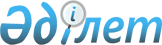 Қазақстан Республикасы Yкiметiнiң 2003 жылғы 12 қыркүйектегі N 926 қаулысына өзгерiстер мен толықтырулар енгiзу туралыҚазақстан Республикасы Үкіметінің 2004 жылғы 13 сәуірдегі N 408 қаулысы

      Қазақстан Республикасының Үкiметi қаулы етеді: 

      1. "Қазақстан Республикасының әлеуметтік-экономикалық дамуының 2004-2006 жылдарға арналған индикативтік жоспары туралы" Қазақстан Республикасы Үкiметінiң 2003 жылғы 12 қыркүйектегi N 926  қаулысына  мынадай өзгерiстер мен толықтырулар енгiзiлсiн: 

      көрсетiлген қаулымен бекiтiлген Қазақстан Республикасының әлеуметтiк-экономикалық дамуының 2004-2006 жылдарға арналған индикативтік жоспарында: 

      1) 2004-2006 жылдарға арналған қолданыстағы және әзiрленетiн мемлекеттік және салалық (секторалдық) бағдарламалардың тізбесінде (2-бөлiм): 

      2-бағандағы "жоспары жобасының" деген сөздер "жоспарының" деген сөздермен ауыстырылсын; 

      "Қазақстан Республикасының Ұлттық Банкi" деген бөлiмде: 

      реттік нөмiрi 1-жолда 2-бағандағы "ырықтандыру жөнiндегі" деген сөздерден кейiн "2003-2004 жылдарға арналған" деген сөздермен толықтырылсын; 

      "Қазақстан Республикасының Iшкi iстер министрлігі" деген бөлiмде: 

      "Қолданыстағы мемлекеттiк және салалық (секторалдық) бағдарламалар" деген бөлiмшеде: 

      реттiк нөмiрi 1-жолда: 

      4-бағандағы "МАҚКМ" деген аббревиатура "Ақпаратминi, Мәдениетминi" деген аббревиатуралармен, "ҚПА" деген аббревиатура "ЭСЖҚА (ҚП)" деген аббревиатурамен ауыстырылсын, "ҚарМ" және "ККДА" деген аббревиатуралар алынып тасталсын; 

      6-бағандағы "547,0" деген сандар "472,295" деген сандармен ауыстырылсын; 

      "Әзiрленетін мемлекеттік және салалық (секторалдық) бағдарламалар" деген бөлiмшеде: 

      мынадай мазмұндағы реттік нөмiрi 2-жолмен толықтырылсын: 

 

  "2 Қазақстан Республикасындағы         2004-           IIM 

   нашақорлыққа және есiрткi           2005 жж. 

   бизнесіне қарсы күрестің 

   2004-2005 жылдарға арналған 

   бағдарламасы (Қазақстан 

   Республикасы Үкiметiнiң 2003-2006 

   жылдарға арналған бағдарламасын 

   iске асыру жөнiндегі iс-шаралар 

   жоспарының 10.9-тармағына сәйкес 

   әзiрленуде) Кестенің жалғасы 

 

     375,0    477,7    0       0     300,2   231,604    0      0  0";       "Қазақстан Республикасының Денсаулық сақтау министрлiгi" деген бөлiмде: 

      "Қолданыстағы мемлекеттік және салалық (секторалдық) бағдарламалар" деген бөлiмшеде: 

      реттік нөмiрi 1-жолда: 

      6-бағандағы "5508,0" деген сандар "6790,7" деген сандармен ауыстырылсын; 

      7-бағандағы "6048,4" деген сандар "6448,2" деген сандармен ауыстырылсын; 

      8-бағандағы "9193,70" деген сандар "9615,2" деген сандармен ауыстырылсын; 

      реттiк нөмiрi 3-жолда 6-бағандағы "10,6" деген сандар "37,3" деген сандармен ауыстырылсын; 

      "Әзiрленетін мемлекеттік және салалық (секторалдық) бағдарламалар" деген бөлiмшеде: 

      реттiк нөмiрi 1-жолда: 

      6-бағандағы "281,6" деген сандар "442,0" деген сандармен ауыстырылсын; 

      7-бағандағы "168,0" деген сандар "295,6" деген сандармен ауыстырылсын; 

      8-бағандағы "0,0" деген сандар "437,1" деген сандармен ауыстырылсын; 

      реттiк нөмiрi-2-жолда 2-баған мынадай редакцияда жазылсын: 

      "Қазақстан Республикасының фармацевтикалық және медициналық өнеркәсібін дамытудың 2004-2006 жылдарға арналған бағдарламасы (Қазақстан Республикасы Үкiметiнiң 2003-2006 жылдарға арналған бағдарламасын iске асыру жөнiндегi іс-шаралар жоспарының 6.2.5-тармағына сәйкес әзiрленуде)"; 

      "Қазақстан Республикасының Индустрия және сауда министрлігі" деген бөлiмде: 

      "Қолданыстағы мемлекеттiк және салалық (секторалдық) бағдарламалар" деген бөлiмшеде: 

      реттiк нөмiрi 1-жолда: 

      6-бағандағы "21370,6" деген сандар "21847,5" деген сандармен ауыстырылсын; 

      7-бағандағы "23450,5" деген сандар "23122,5" деген сандармен ауыстырылсын; 

      8-бағандағы "3807,3" деген сандар "13647,3" деген сандармен ауыстырылсын; 

      мынадай мазмұндағы реттiк нөмiрi 1-1-жолмен толықтырылсын: "1-1 Қазақстан Республикасында           2004-         ИСМ 

     шағын кәсiпкерлiктi дамытудың       2006 

     және қолдаудың 2004-2006 жылдарға    жж. 

     арналған мемлекеттік бағдарламасы 

     (Қазақстан Республикасы 

     Президентiнiң 2003 жылғы 29 

     желтоқсандағы N 1268  Жарлығы ) Кестенің жалғасы 

 

       159,1   159,1   159,1    0       0       0       0       0  0";       реттiк нөмiрi 2-жолда: 

      6-бағандағы "167,6" деген сандар "167,2" деген сандармен ауыстырылсын; 

      7-бағандағы "197,8" деген сандар "131,6" деген сандармен ауыстырылсын; 

      8-бағандағы "132,8" деген сандар "88,8" деген сандармен ауыстырылсын; 

      мынадай мазмұндағы реттік нөмiрi 3-жолмен толықтырылсын: 

 

  "3 Ұлттық стандарттау және             2004-         ИСМ 

   сертификаттау жүйелерiн дамытудың   2005 

   2004-2006 жылдарға арналған          жж. 

   бағдарламасы (Қазақстан 

   Республикасы Үкiметiнiң 2004 

   жылғы 6 ақпандағы N 148 

    қаулысы ) Кестенің жалғасы      242,6   170,4  177,50                                    ";       "Әзiрленетiн мемлекеттiк және салалық (секторалдық) бағдарламалар" деген бөлiмшеде: 

      peттiк нөмiрлерi 1 және 3-жолдар алынып тасталсын: 

      реттiк нөмiрi 6-жолда 2-бағандағы "Тұтынушы тауарлары саласын дамытудың 2005-2010 жылдарға арналған бағдарламасы (1 кезең - 2005-2007 жылдар)" деген сөздер "Тұтыну тауарларын дамытудың 2006-2010 жылдарға арналған бағдарламасы" деген сөздермен ауыстырылсын; 

      реттік нөмiрi 8-жол алынып тасталсын; 

      "Қазақстан Республикасының Мәдениет, ақпарат және қоғамдық келiсiм министрлiгi" деген бөлiмнiң атауындағы ", ақпарат және қоғамдық келiсiм" деген сөздер алынып тасталсын; 

      "Қолданыстағы мемлекеттiк және салалық (секторалдық) бағдарламалар" деген бөлiмшеде: 

      4-бағандағы "МАҚКМ" деген аббревиатура "Мәдениетминi" деген аббревиатурамен ауыстырылсын; 

      реттік нөмiрi 2-жолда: 

      2-бағандағы "мемлекеттiк бағдарлама" деген сөздер "Қазақстан Республикасының мемлекеттiк бағдарламасы" деген сөздермен ауыстырылсын; 

      6-бағандағы "58,3" деген сандар "67,6" деген сандармен ауыстырылсын; 

      7-бағандағы "61,2" деген сандар "71,0" деген сандармен ауыстырылсын; 

      реттік нөмiрi 3-жолда 5-бағандағы "28,5" деген сандар "34,0" деген сандармен ауыстырылсын; 

      реттік нөмiрi 5-жол алынып тасталсын; 

      "Әзiрленетiн мемлекеттік және салалық (секторалдық) бағдарламалар" деген бөлiмшеде: 

      4-бағандағы "МАҚКМ" деген аббревиатура "Мәдениетминi" деген аббревиатурамен ауыстырылсын; 

      реттік нөмiрi 1-жолда: 

      2-бағандағы "бағдарламасы" деген сөз "мемлекеттiк бағдарламасы" деген сөздермен ауыстырылсын; 

      6-бағандағы "500,0" деген сандар "641,6" деген сандармен ауыстырылсын; 

      7-бағандағы "525,0" деген сандар "631,7" деген сандармен ауыстырылсын; 

      8-бағандағы "548,6" деген сандар "660,2" деген сандармен ауыстырылсын; 

      pеттiк нөмiрi 2-жол алынып тасталсын; 

      реттiк нөмiрi 3-жолда: 

      6-бағандағы "615,20" деген сандар "640,72" деген сандармен ауыстырылсын; 

      7-бағандағы "646,00" деген сандар "672,76" деген сандармен ауыстырылсын; 

      8-бағандағы "675,10" деген сандар "703,03" деген сандармен ауыстырылсын; 

      мынадай мазмұндағы "Қазақстан Республикасының Ақпарат министрлiгi" деген бөлiммен толықтырылсын: 

      "Қазақстан Республикасының Ақпарат министрлігі 

      Қолданыстағы мемлекеттiк және салалық (секторалдық) бағдарламалар 1  Қазақстан Республикасының           2003-         Ақпарат. 

   үкiметтiк емес ұйымдарын            2005          минi 

   мемлекеттік қолдаудың 2003-2005      жж. 

   жылдарға арналған бағдарламасы 

   (Қазақстан Республикасы 

   Үкiметiнiң 2003 жылғы 17 

   наурыздағы N 253  қаулысы ) Кестенің жалғасы 

 

       14,0    11,1     12,5     0       0      0       0       0   0       Әзiрленетiн мемлекеттiк және салалық (секторалдық) бағдарламалар 1  Қазақстан Республикасында           2004-         Ақпарат. 

   телерадио хабарларын таратуды       2006            мині 

   дамытудың 2004-2006 жылдарға         жж. 

   арналған бағдарламасы (Қазақстан 

   Республикасы Үкiметiнiң 2003-2006 

   жылдарға арналған бағдарламасын 

   iске асыру жөнiндегi іс-шаралар 

   жоспарының 6.5.11-тармағына 

   сәйкес әзiрленуде) Кестенің жалғасы    4884,5   5128,7   5359,5                                      ";       "Қазақстан Республикасының Бiлiм және ғылым министрлiгi" деген бөлiмде: 

      "Қолданыстағы мемлекеттiк және салалық (секторалдық) бағдарламалар" деген бөлiмшеде: 

      реттiк нөмiрi 1-жолда: 

      5-бағандағы "27195,0" деген сандар "27089,6" деген сандармен ауыстырылсын; 

      6-бағандағы "32016,3" деген сандар "41069,4" деген сандармен ауыстырылсын; 

      7-бағандағы "33617,1" деген сандар "43122,9" деген сандармен ауыстырылсын; 

      реттiк нөмiрi 2-жолда: 

      2-баған "мектебi" деген сөзден кейiн "2003-2005 жылдарға арналған" деген сөздермен толықтырылсын; 

      7-бағандағы "338,7" деген сандар "355,6" деген сандармен ауыстырылсын; 

      "Әзiрленетiн мемлекеттік және салалық (секторалдық) бағдарламалар" деген бөлiмшеде: 

      реттiк нөмiрi 2-жолда: 

      4-баған ", облыстардың, Астана және Алматы қалаларының әкiмдерi" деген сөздермен толықтырылсын; 

      8-бағандағы "81,1" деген сандар "88,1" деген сандармен ауыстырылсын; 

      "Қазақстан Республикасының Ауыл шаруашылығы министрлiгі" деген бөлiмде: 

      "Қолданыстағы мемлекеттiк және салалық (секторалдық) бағдарламалар" деген бөлiмшеде: 

      реттiк нөмiрi 1-жолда: 

      5-бағандағы "42689,1" деген сандар "41438,1" деген сандармен ауыстырылсын; 

      6-бағандағы "50792,3" деген сандар "49782,3" деген сандармен ауыстырылсын; 

      7-бағандағы "46738,5" деген сандар "46294,8" деген сандармен ауыстырылсын; 

      реттік нөмiрi 2-жолда: 

      2-бағандағы "Ауыл шаруашылығы аумақтарын" деген сөз "Қазақстан Республикасының ауыл шаруашылығы аумақтарын" деген сөздермен ауыстырылсын; 

      5-бағандағы "10017,6" деген сандар алынып тасталсын; 

      6-бағандағы "19543,5" деген сандар "19888,0" деген сандармен ауыстырылсын; 

      7-бағандағы "15953,2" деген сандар "20371,0" деген сандармен ауыстырылсын; 

      8-баған "20006,0" деген сандармен толықтырылсын; 

      реттiк нөмiрi 3-жолда: 

      2-бағандағы "бағдарламасы" деген сөз "салалық бағдарламасы" деген сөздермен ауыстырылсын; 

      6-бағандағы "3135" деген сандар "4737,3" деген сандармен ауыстырылсын; 

      7-бағандағы "3139" деген сандар "4204,1" деген сандармен ауыстырылсын; 

      8-бағандағы "3145" деген сандар "6932,8" деген сандармен ауыстырылсын; 

      реттiк нөмiрi 4-жол алынып тасталсын; 

      "Әзiрленетiн мемлекеттік және салалық (секторалдық) бағдарламалар" деген бөлiмшеде: 

      peттiк нөмiрi 1-жолда: 

      6-бағандағы "2451,2" деген сандар "3265,1" деген сандармен ауыстырылсын; 

      7-бағандағы "2510" деген сандар "2815,2" деген сандармен ауыстырылсын; 

      8-бағандағы "2156,3" деген сандар "2419,7" деген сандармен ауыстырылсын; 

      реттiк нөмiрi 2-жолда 6-бағандағы "630,9" деген сандар "630,4" деген сандармен ауыстырылсын; 

      "Қазақстан Республикасының Көлiк және коммуникация министрлiгi" деген бөлiмде: 

      "Қолданыстағы мемлекеттік және салалық (секторалдық) бағдарламалар" деген бөлiмшеде: 

      реттiк нөмiрi 1-жолда 7-бағандағы "39445,7" деген сандар "39122,8" деген сандармен ауыстырылсын; 

      реттік нөмiрi 3-жолда: 

      6-бағандағы "1840,7" деген сандар "1831,0" деген сандармен ауыстырылсын; 

      7-бағандағы "1564,6" деген сандар "1552,4" деген сандармен ауыстырылсын; 

      "Әзiрленетiн мемлекеттiк және салалық (секторалдық) бағдарламалар" деген бөлiмшеде: 

      реттiк нөмiрi 2-жолда: 

      7-бағандағы "1186,3" деген сандар "1125,5" деген сандармен ауыстырылсын; 

      8-бағандағы "351,5" деген сандар "349,8" деген сандармен ауыстырылсын; 

      "Қазақстан Республикасының Еңбек және халықты әлеуметтiк қорғау министрлiгi" деген бөлiмде: 

      "Қолданыстағы мемлекеттiк және салалық (секторалдық) бағдарламалар" деген бөлiмшеде: 

      реттiк нөмiрi 1-жолда: 

      5-бағандағы "506,4" деген сандар "512,2" деген сандармен ауыстырылсын; 

      6-бағандағы "796,4" деген сандар "984,4" деген сандармен ауыстырылсын; 

      7-бағандағы "992,9" деген сандар "944,7" деген сандармен ауыстырылсын; 

      9-бағандағы "656,0" деген сандар "898,0" деген сандармен ауыстырылсын; 

      10-бағандағы "698,0" деген сандар "937,4" деген сандармен ауыстырылсын; 

      "Қазақстан Республикасының Қаржы министрлiгi" деген бөлiмде: 

      "Қолданыстағы мемлекеттік және салалық (секторалдық) бағдарламалар" деген бөлiмшеде: 

      реттік нөмiрi 1-жолда 2-бағандағы "бағдарламасы" деген сөз "салалық бағдарламасы" деген сөздермен ауыстырылсын; 

      "Қазақстан Республикасының Энергетика және минералдық ресурстар министрлігі" деген бөлiмде: 

      "Қолданыстағы мемлекеттiк және салалық (секторалдық) бағдарламалар" деген бөлiмшеде: 

      реттiк нөмiрi 1-жолда: 

      2-бағандағы "теңiзi қайраңының" деген сөздер "теңiзінің" деген сөзбен ауыстырылсын, "2003-2015 жылдарға арналған" деген сөздер алынып тасталсын; 

      5-бағандағы "1267,0" деген сандар "550,0" деген сандармен ауыстырылсын; 

      6-бағандағы "2181,5" деген сандар "938,9" деген сандармен ауыстырылсын; 

      7-бағандағы "1267,9" деген сандар "500,0" деген сандармен ауыстырылсын; 

      8-бағандағы "1302,4" деген сандар "500,0" деген сандармен ауыстырылсын; 

      реттiк нөмiрi 3-жолда: 

      6-бағандағы "1552,4" деген сандар "2346,1" деген сандармен ауыстырылсын; 

      7-бағандағы "1596,2" деген сандар "2400,4" деген сандармен ауыстырылсын; 

      8-бағандағы "1667,4" деген сандар "2469,5" деген сандармен ауыстырылсын; 

      мынадай мазмұндағы реттік нөмiрi 5-жолмен толықтырылсын: "5  Қазақстан Республикасының уран     2004-         ЭМРМ     "; 

    өнеркәсiбiн дамытудың              2015 

    2004-2015 жылдарға арналған         жж. 

    бағдарламасы (1 кезең - 2004-2006 

    жылдар) (Қазақстан Республикасы 

    Үкiметiнiң 2004 жылғы 23 

    қаңтардағы N 78  қаулысы )       "Әзiрленетiн мемлекеттік және салалық (секторалдық) бағдарламалар" деген бөлімшеде: 

      реттiк нөмiрi 1-жолда: 

      6-бағандағы "3000,0" деген сандар "3511,3" деген сандармен ауыстырылсын; 

      7-баған "3506,8" деген сандармен толықтырылсын; 

      реттiк нөмiрi 2-жол алынып тасталсын; 

      реттiк нөмiрi 5-жолда: 

      7-баған "21,0" деген сандармен толықтырылсын; 

      8-баған "21,9" деген сандармен толықтырылсын; 

      "Қазақстан Республикасының Экономика және бюджеттік жоспарлау министрлiгi" деген бөлiмде: 

      "Қолданыстағы мемлекеттiк және салалық (секторалдық) бағдарламалар" деген бөлiмшеде: 

      мынадай мазмұндағы реттік нөмiрi 2-жолмен толықтырылсын: "2 Шағын қалаларды дамытудың           2004-         ЭБЖМ 

   2004-2006 жж. жылдарға арналған     2006 

   бағдарламасы (Қазақстан              жж. 

   Республикасы Үкiметiнiң 2003 жылғы 

   31 желтоқсандағы N 1389  қаулысы ) Кестенің жалғасы 

 

      1050,0  1050,0   300,0                                       ";       "Әзiрленетiн мемлекеттік және салалық (секторалдық) бағдарламалар" деген бөлiмшеде: 

      реттiк нөмiрi 1-жол алынып тасталсын; 

      реттiк нөмiрi 2-жолда 4-баған мемлекеттiк тiлдегi мәтiнде өзгерiссiз қалады; 

      мынадай мазмұндағы реттiк нөмiрi 3-жолмен толықтырылсын: "3 Тұрғын үй құрылысын және тұрғын     2005-         ЭБЖМ, ИСМ,  "; 

   үй-коммуналдық саланы дамытудың     2007          ҚарМ, ӘдМ, 

   2005-2007 жылдарға арналған          жж.          Ұлттық Банк 

   бағдарламасы (Қазақстан                           (келiсiм 

   Республикасы Үкіметінің 2003-2006                 бойынша), АБА, 

   жылдарға арналған бағдарламасын                   ЖРА, 

   іске асыру жөніндегі іс-шаралар                   "Қазақстанның 

   жоспарының 2.4.1-тармағына                        тұрғын үй 

   сәйкес әзірленуде)                                құрылыс жинақ 

                                                     банкi" АҚ 

                                                     (келiсiм 

                                                     бойынша), 

                                                     "Қазақстан 

                                                     ипотекалық 

                                                     компаниясы" 

                                                     ЖАҚ (келiсiм 

                                                     бойынша)       "Қазақстан Республикасының Әдiлет министрлігі" деген бөлiмде: 

      "Қолданыстағы мемлекеттік және салалық (секторалдық) бағдарламалар" деген бөлiмшеде: 

      реттiк нөмiрi 1-жолда 2-бағандағы "2002-2006 жылдарға арналған" деген сөздер алынып тасталсын; 

      мынадай мазмұндағы реттік нөмiрi 2-жолмен толықтырылсын: "2 Қазақстан Республикасының           2004-         ӘдМ  

   қылмыстық-атқару жүйесiн одан әрі   2006 

   дамытудың 2004-2006 жылдарға         жж. 

   арналған бағдарламасы (Қазақстан 

   Республикасы Үкiметiнiң 2003 жылғы 

   31 желтоқсандағы N 1376  қаулысы ) Кестенің жалғасы 

 

      2866,5  3433,2   3582,9                                      ";       "Әзiрленетiн мемлекеттік және салалық (секторалдық) бағдарламалар" деген бөлiмше алынып тасталсын; 

      "Қазақстан Республикасының Мемлекеттік сатып алу жөнiндегi агенттігі" деген бөлiмде: 

      "Қолданыстағы мемлекеттiк және салалық (секторалдық) бағдарламалар" деген бөлiмшеде: 

      реттік нөмiрi 1-жолда 2-баған "Мемлекеттік" деген сөздiң алдынан "Қазақстан Республикасының" деген сөздермен толықтырылсын; 

      "Қазақстан Республикасының Ақпараттандыру және байланыс жөнiндегi агенттігi" деген бөлiмде: 

      "Қолданыстағы мемлекеттiк және салалық (секторалдық) бағдарламалар" деген бөлiмшеде: 

      реттік нөмiрi 1-жолда: 

      5-бағандағы "1210,0" деген сандар "1270,4" деген сандармен ауыстырылсын; 

      6-бағандағы "1137,0" деген сандар "1264,6" деген сандармен ауыстырылсын; 

      7-бағандағы "6301,8" деген сандар "6462,8" деген сандармен ауыстырылсын; 

      peттiк нөмiрi 2-жолда: 

      2-баған "Телекоммуникация" деген сөздiң алдынан "Қазақстан Республикасының" деген сөздермен толықтырылсын; 

      5-бағандағы "26,4" деген сандар "40,4" деген сандармен ауыстырылсын; 

      6-бағандағы "17,6" деген сандар "5792,97" деген сандармен ауыстырылсын; 

      "Қазақстан Республикасының Табиғи монополияларды реттеу және бәсекелестіктi қорғау жөнiндегi агенттігі" деген бөлiмде: 

      "Қолданыстағы мемлекеттiк және салалық (секторалдық) бағдарламалар" деген бөлiмшеде: 

      реттiк нөмiрi 1-жолда: 

      2-баған "Тариф" деген сөздiң алдынан "Табиғи монополиялар субъектілерiнiң" деген сөздермен толықтырылсын; 

      6-бағандағы "650,0" деген сандар "539,726" деген сандармен ауыстырылсын; 

      "Қазақстан Республикасының Туризм және спорт жөнiндегі агенттiгi" деген бөлiмде: 

      "Қолданыстағы мемлекеттiк және салалық (секторалдық) бағдарламалар" деген бөлiмшеде: 

      реттiк нөмiрi 1-жолда: 

      6-бағандағы "3198,4" деген сандар "3291,7" деген сандармен ауыстырылсын; 

      7-бағандағы "3358,4" деген сандар "3456,3" деген сандармен ауыстырылсын; 

      10-бағандағы "8463,2" деген сандар "6240,6" деген сандармен ауыстырылсын; 

      11-бағандағы "8585,7" деген сандар "7680,9" деген сандармен ауыстырылсын; 

      реттiк нөмiрi 2-жолда: 

      10-бағандағы "84,9" деген сандар "131,38" деген сандармен ауыстырылсын; 

      11-бағандағы "83,40" деген сандар "142,85" деген сандармен ауыстырылсын; 

      "Қазақстан Республикасының Кедендiк бақылау агенттігі" деген бөлiмде: 

      "Әзiрленетiн мемлекеттік және салалық (секторалдық) бағдарламалар" деген бөлiмшеде: 

      бөлiмшенiң атауындағы "Әзiрленетiн" деген сөз "Қолданыстағы" деген сөзбен ауыстырылсын; 

      реттік нөмiрi 1-жолда 2-бағандағы "Қазақстан Республикасы Кедендiк бақылaу агенттiгінiң мәселелерi" Қазақстан Республикасы Үкiметiнiң 2002 жылғы 6 қыркүйектегі N 981  қаулысына  сәйкес әзiрленуде" деген сөздер "Қазақстан Республикасы Үкiметінің 2003 жылғы 3 қазандағы N 1019  қаулысы " деген сөздермен ауыстырылсын; 

      "Қазақстан Республикасының Жер ресурстарын басқару жөнiндегі агенттiгі" деген бөлiмде: 

      "Әзiрленетiн мемлекеттік және салалық (секторалдық) бағдарламалар" деген бөлiмше: 

      мынадай мазмұндағы реттік нөмiрi 2-жолмен толықтырылсын: "2 Геодезия мен картографияны          2005-         ЖРА"; 

   дамытудың 2005-2007 жылдарға        2007 

   арналған бағдарламасы (Қазақстан     жж. 

   Республикасы Үкiметiнiң 2003-2006 

   жылдарға арналған бағдарламасын 

   iске асыру жөнiндегi іс-шаралар 

   жоспарының 3.11-тармағына 

   сәйкес әзiрленуде)*       "Қазақстан Республикасының Қаржы полициясы агенттігі" деген бөлiмде: 

      тақырыбы мынадай редакцияда жазылсын: 

      "Қазақстан Республикасының Экономикалық және сыбайлас жемқорлық қылмысқа қарсы күрес жөнiндегі агенттігі (қаржы полициясы)"; 

      реттiк нөмiрi 1-жолда 4-бағандағы "ҚПА" деген аббревиатура "ЭСЖҚА (ҚП)" деген аббревиатурамен ауыстырылсын; 

      "Астана қ. әкiмi" деген бөлiмде: 

      "Қолданыстағы мемлекеттiк және салалық (секторалдық) бағдарламалар" деген бөлiмшеде: 

      реттiк нөмiрi 1-жолда 2-баған мынадай редакцияда жазылсын: 

      "мемлекеттiк бағдарламасы" деген сөздiң алдынан "Астана қаласының әлеуметтiк-экономикалық дамуының 2005 жылға дейінгi кезеңге арналған" деген сөздермен толықтырылсын; 

      "Алматы қ. әкiмi" деген бөлiмде: 

      "Қолданыстағы мемлекеттік және салалық (секторалдық) бағдарламалар" деген бөлiмшеде: 

      реттiк нөмiрi 1-жолда: 

      5-бағандағы "5121,8" деген сандар "4649,1" деген сандармен ауыстырылсын; 

      6-бағандағы "6609,3" деген сандар "6665,7" деген сандармен ауыстырылсын; 

      мынадай мазмұндағы "Қазақстан Республикасының Жоғарғы Соты" деген бөлiммен толықтырылсын: 

      "Қазақстан Республикасының Жоғарғы Соты 

      Әзiрленетін мемлекеттiк және салалық (секторалдық) бағдарламалар "1 Сот жүйесiн жетiлдiру жөнiндегі     2005-         ЖС 

   2005-2007 жылдарға арналған         2007 

   мемлекеттiк бағдарлама (Қазақстан    жж. 

   Республикасы Үкiметiнiң 2003-2006 

   жылдарға арналған бағдарламасын 

   iске асыру жөнiндегi iс-шаралар 

   жоспарының 10.16-тармағына сәйкес 

   әзiрленуде)* Кестенің жалғасы 

 

        0       0        0      0                                  ";       "Ғылыми-техникалық бағдарламалар" деген тарауда: 

      "Қазақстан Республикасының Индустрия және сауда министрлiгi" деген бөлiмде: 

      "Қолданыстағы ғылыми-техникалық бағдарламалар" деген бөлiмшеде: 

      реттiк нөмiрi 1-жолда: 

      2-баған "шығарудың" деген сөзден кейiн "2001-2005 жылдарға арналған" деген сөздермен толықтырылсын; 

      6-бағандағы "127,0" деген сандар "130 2" деген сандармен ауыстырылсын; 

      7-бағандағы "133,4" деген сандар "136,7" деген сандармен ауыстырылсын; 

      мынадай мазмұндағы реттік нөмiрлерi 3 және 4-жолдармен толықтырылсын: "3 Ақпаратты қорғау саласында ғылыми   2004-         ИСМ 

   зерттеулер мен техникалық           2006 

   әзірлемелер жүргізудің 2004-2005     жж. 

   жылдарға арналған техникалық 

   бағдарламасы (Қазақстан 

   Республикасы Үкiметiнiң 2004 жылғы 

   16 ақпандағы N 177 қаулысы) Кестенің жалғасы 

 

       46,1   48,40 4  "Қазақстан Республикасының          2004-         ИСМ 

   тау-кен-металлургия кешенiнiң       2006 

   тұрақты жұмыс iстеуiн және           жж. 

   оны дамытудың стратегиялық 

   басымдықтарын ғылыми-техникалық 

   қамтамасыз ету 2004-2006 жылдарға 

   арналған ғылыми-техникалық 

   бағдарламасы (Қазақстан 

   Республикасы Үкiметінiң 2004 

   жылғы 17 ақпандағы N 187 қбпү 

    қаулысы ) Кестенің жалғасы 

 

       222,6  233,7     244,3                                      ";       "Әзiрленетiн ғылыми-техникалық бағдарламалар" деген жол алынып тасталсын; 

      реттiк нөмiрлерi 1 және 2-жолдар алынып тасталсын; 

      "Қазақстан Республикасының Бiлiм және ғылым министрлiгi" деген бөлiмде: 

      "Қолданыстағы ғылыми-техникалық бағдарламалар" деген бөлімшеде: 

      реттік нөмiрi 1-жолда: 

      2-баған "Қазақстан Республикасында" деген сөздердiң алдынан "2001-2005 жылдарға арналған" деген сөздермен толықтырылсын; 

      6-бағандағы "138,0" деген сандар "142,5" деген сандармен ауыстырылсын; 

      7-бағандағы "144,9" деген сандар "144,8" деген сандармен ауыстырылсын; 

      реттік нөмiрi 2-жолда: 

      2-бағандағы "Қазақстан Республикасының металлургия кешенінде төртiншi және бесiншi қайта бөлiстердiң өндiрiстерiн құруды ғылыми-техникалық қамтамасыз етудiң 2003-2005 жылдарға арналған" мақсатты ғылыми-техникалық бағдарлама" деген сөздер "Қазақстан Республикасының металлургия кешенiнде төртiншi және бесiншi қайта бөлiстердiң өндiрiстерiн құруды ғылыми-техникалық қамтамасыз етудiң 2003-2005 жылдарға арналған бағдарламасы" деген сөздермен ауыстырылсын; 

      6-бағандағы "70,2" деген сандар "74,9" деген сандармен ауыстырылсын; 

      7-бағандағы "73,8" деген сандар "78,6" деген сандармен ауыстырылсын; 

      реттiк нөмiрi 3-жолда: 

      2-бағандағы "Инновациялық өндiрiстердi ғылыми-техникалық қамтамасыз етудiң 2003-2005 жылдарға арналған мақсатты ғылыми-техникалық бағдарламасы" деген сөздер "Инновациялық өндiрiстердi ғылыми-техникалық қамтамасыз етудiң 2003-2005 жылдарға арналған бағдарламасы" деген сөздермен ауыстырылсын; 

      6-бағандағы "169,0" деген сандар "184,0" деген сандармен ауыстырылсын; 

      7-бағандағы "177,5" деген сандар "192,0" деген сандармен ауыстырылсын; 

      реттiк нөмiрi 4-жолда: 

      3-бағандағы "2003" деген сандар "2002" деген сандармен ауыстырылсын; 

      6-бағандағы "102,0" деген сандар "110,0" деген сандармен ауыстырылсын; 

      7-бағандағы "107,1" деген сандар "115,4" деген сандармен ауыстырылсын; 

      8-бағандағы "111,9" деген сандар "120,5" деген сандармен ауыстырылсын; 

      мынадай мазмұндағы реттiк нөмiрлерi 6 және 7-жолдармен толықтырылсын: "6 "Қазақстан Республикасының          2004-         БҒМ, 

   ғарыштық мониторингінің ұлттық      2006          ККМ 

   жүйесi" 2004-2006 жылдарға           жж. 

   арналған ғылыми-техникалық 

   бағдарламасы (Қазақстан 

   Республикасы Yкiметiнiң 

   2004 жылғы 6 ақпандағы N 

   147  қаулысы ) Кестенің жалғасы 

 

        67,3   68,7     69,9 7  Қазақстан Республикасының           2004-         БҒМ 

   биологиялық қауiпсiздiгі үшiн       2006 

   өсiмдiктер мен жануарлардың аса      жж. 

   қауiптi инфекциялары қоздырғышта. 

   рының мониторингін және 

   генетикалық ғылыми-техникалық 

   қамтамасыз ету 2004-2006 жылдарға 

   apналған ғылыми-техникалық 

   бағдарламасы (Қазақстан 

   Республикасы Үкiметінiң 2004 жылғы 

   4 ақпандағы N 135  қаулысы ) Кестенің жалғасы 

 

        60,0   61,4     62,6                                        ";       "Әзiрленетiн ғылыми-техникалық бағдарламалар" деген жол алынып тасталсын; 

      реттік нөмірлері 1 және 2-жолдар алынып тасталсын; 

      мынадай мазмұндағы жолмен толықтырылсын: 

      "Ескерту: * - қаржыландыру көлемi тиiстi жылдың бюджеттерiн қалыптастыру кезiнде айқындалатын бағдарламалар белгіленген."; 

      2) Қолданыстағы және әзiрленетiн мемлекеттiк және салалық (секторалдық) бағдарламалар бөлінісiндегі 2004-2006 жылдарға арналған инвестициялық жобалардың тiзбесiнде (3-бөлiм): 

      "Астана қаласын дамытудың 2003-2010 жылдары арналған мемлекеттiк бағдарламасы" деген бөлiмде: 

      мемлекеттiк тiлдегi мәтiнде "Астана" деген сөз "Алматы" деген сөзбен ауыстырылсын; 

      реттік нөмiрi 11-жолдың 5 және 7-бағандарындағы "348,54", "228,54" деген сандар тиiсiнше "313,20", "193,20" деген сандармен ауыстырылсын; 

      реттік нөмiрi 13-жолдың 5-бағанындағы "700,33" деген сандар "700,32" деген сандармен ауыстырылсын; 

      "Бағдарлама бойынша барлығы:" деген жол мынадай редакцияда жазылсын: "Бағдарлама                     6409,65 

бойынша                               282,00 

барлығы:                                    745,28 

                                                  2275,16 

                                                        3107,20"; 

      "Алматы қаласын дамытудың 2003-2010 жылдарға арналған мемлекеттiк бағдарламасы" деген бөлiмде: 

      мемлекеттік тілдегi мәтiнде "Алматы қаласын дамытудың 2003-2010" деген сөздер "Автожол саласын дамытудың 2001-2005" деген сөздермен ауыстырылсын; 

      реттік нөмiрi 17-жолдың 4, 7, 10-бағандарындағы "2004-2007", "500,00", "4530,00" деген сандар тиiсiнше "2003-2007", "95,67", "4931,92" деген сандармен ауыстырылсын; 

      реттік нөмiрi 17-жолдың 6-бағаны "2,42" деген сандармен толықтырылсын; 

      реттік нөмiрi 19-жолдың 4-бағанындағы "2005-2007" деген сандар "2004-2007" деген сандармен ауыстырылсын; 

      реттік нөмiрi 23-жолдың 4-бағанындағы "2004-2006" деген сандар "2004-2007" деген сандармен ауыстырылсын; 

      реттік нөмiрi 24-жолдың 10-бағанындағы "24670,82" деген сандар "24670,81" деген сандармен ауыстырылсын; 

      реттiк нөмiрi 26-жолдың 7, 8-бағандарындағы "6713,71", "2274,67" деген сандар тиiсiнше "6652,05", "2336,33" деген сандармен ауыстырылсын; 

      мынадай мазмұндағы peттік нөмiрi 27-1-жолмен толықтырылсын: "27-1 Бейнеу- 

      Ақжігіт      ККM    2002- 885,29 

      - Өзбекстан         2004        419,29 

      шекарасы                              466,00"; 

      автожолын 

      қайта 

      жаңарту       "Бағдарлама бойынша барлығы:" деген жол мынадай редакцияда жазылсын: 

"Бағдарлама                     187884,25 

бойынша                               50297,4 

барлығы:                                    30108,34 

                                                  28241,98 

                                                       39501,93 

                                                          39734,61";       "Қазақстан Республикасының ұлттық ақпараттық инфрақұрылымын қалыптастыру мен дамытудың мемлекеттік бағдарламасы" деген бөлiмде: 

      реттiк нөмiрi 28-жолдың 4-бағанындағы "1996-2006" деген сандар "1996-2007" деген сандармен ауыстырылсын; 

      peттік нөмiрi 29-жолдың 4-бағанындағы "2002-2006" деген сандар "2001-2005" деген сандармен ауыстырылсын; 

      реттiк нөмiрi 32-жолдың 5 және 7-бағандарындағы "119,39", "10,96" деген сандар тиiсiнше "119,40", "10,97" деген сандармен ауыстырылсын; 

      мынадай мазмұндағы реттік нөмiрi 35-1-жолмен толықтырылсын: "35-1 Қазақстан    МСА    2002- 465,11 

      Республикасы        2006        95,42 

      Мемлекеттік                           48,96 

      сатып алу                                   160,95 

      жөнiндегi                                         159,78"; 

      агенттiгінiң 

      ақпараттық 

      жүйелерін 

      құру       "Бағдарлама бойынша барлығы:" деген жол мынадай редакцияда жазылсын: "Бағдарлама бойынша барлығы:    11097,97 

                                      2682,15 

                                            1186,03 

                                                  6462,79 

                                                        746,00 

                                                             21,00";       "Халықтың денсаулығы" мемлекеттік бағдарламасы" деген бөлiм мынадай мазмұндағы реттiк нөмiрi 36-1-жолмен толықтырылсын: "36-1 Астана қала. ДСМ    2004- 4217,40 

      сындағы             2006        47,00 

      Қазақстан                             1570,40  

      Республикасы                                2600,00"; 

      Денсаулық 

      министрлі. 

      гінің 240 

      төсекке 

      арналған 

      балалар 

      денсаулығы. 

      ның ғылыми 

      орталығын 

      салу       "Бағдарлама бойынша барлығы:" деген жол мынадай редакцияда жазылсын: 

"Бағдарлама бойынша барлығы:    11777,30 

                                      0,00 

                                            47,00 

                                                  1835,40 

                                                       5828,80 

                                                           4066,10";       мынадай мазмұндағы бөлiммен толықтырылсын:       "Мәдени мұра" 2004-2006 жылдарға арналған мемлекеттік бағдарламасы"; 

      мынадай мазмұндағы реттік нөмірі 36-2-жолмен толықтырылсын: 

"36-2  "Ұлытау"    Мәдениетмині   2004   40,00    40,00 

       тауында 

       Қазақстан 

       халықтарының 

       мемлекеттік 

       тұтастығы мен 

       бірлігін 

       бейнелейтін 

       монумент салу 

       Бағдарлама 

       бойынша 

       барлығы:                          40,00    40,00 

      "2003-2005 жылдарға арналған мемлекеттiк агроазық-түлiк бағдарламасы" деген бөлiмде: 

      реттiк нөмiрi 38-жолдың 7, 8-бағандарындағы "2707,26", "523,17" деген сандар тиiсiнше "2702,41", "528,02" деген сандармен ауыстырылсын; 

      реттiк нөмiрi 40-жолдың 4-бағанындағы "2004" деген сандар "2003-2004" деген сандармен ауыстырылсын; 

      реттік нөмiрi 41-жолдың 4, 5-бағандарындағы "2004", "30,30" деген сандар тиiсiнше "2003-2004", "33,00" деген сандармен ауыстырылсын; 

      реттiк нөмiрi 42-жолдың 4-бағанындағы "2004" деген сандар "2003-2005" деген сандармен ауыстырылсын; 

      реттiк нөмiрi 43-жолдың 4-бағанындағы "2004" деген сандар "2003-2004" деген сандармен ауыстырылсын; 

      реттiк нөмiрi 44-жолдың 4-бағанындағы "2004-2005" деген сандар "2003-2005" деген сандармен ауыстырылсын; 

      реттiк нөмiрi 46-жол мынадай редакцияда жазылсын: "46   Жамбыл       АШМ    2003- 238,85 

      облысы Мерке        2006        6,66 

      ауданының                                   132,19 

      Аспара                                             100,00"; 

      өзенiнде су 

      құю apнасы. 

      ның гидро. 

      техникалық 

      құрылыстарын 

      қайта 

      жаңарту       реттiк нөмiрi 47-жолдың 4-бағанындағы "2004" деген сандар "2003-2004" деген сандармен ауыстырылсын; 

      реттік нөмiрi 48-жолдың 4-бағанындағы "2004-2005" деген сандар "2003-2004" деген сандармен ауыстырылсын; 

      реттiк нөмiрi 49-жолдың 4-бағанындағы "2005-2006" деген сандар "2003-2006" деген сандармен ауыстырылсын; 

      реттік нөмiрi 50-жолдың 4-бағанындағы "2004-2005" деген сандар "2003-2005" деген сандармен ауыстырылсын; 

      реттік нөмiрлерi 51, 52-жолдарда 4-бағандағы "2004" деген сандар "2003-2004" деген сандармен ауыстырылсын; 

      реттiк нөмiрi 53-жолдың 4-бағанындағы "2004-2005" деген сандар "2003-2005" деген сандармен ауыстырылсын; 

      реттiк нөмiрлерi 54, 55, 56, 57, 58, 59, 60, 61, 62, 63-жолдарда 4-бағандағы "2004" деген сандар "2003-2004" деген сандармен ауыстырылсын; 

      реттiк нөмiрi 64-жолдың 4, 5-бағандарындағы "2004-2005", "24,17" деген сандар тиiсiнше "2003-2005", "84,17" деген сандармен ауыстырылсын; 

      реттік нөмiрi 65-жолдың 4, 8-бағандарындағы "2004-2005", "173,00" деген сандар тиiсiнше "2003-2005", "173,50" деген сандармен ауыстырылсын; 

      реттiк нөмірі 66-жолдың 4-бағанындағы "2004-2005" деген сандар "2003-2005" деген сандармен ауыстырылсын; 

      реттiк нөмiрi 67-жолдың 4-бағанындағы "2004-2005" деген сандар "2003-2006" деген сандармен ауыстырылсын; 

      реттiк нөмiрлерi 68, 69-жолдарда 4-бағандағы "2004" деген сандар "2003-2004" деген сандармен ауыстырылсын; 

      реттiк нөмiрi 70-жолдың 4-бағанындағы "2004-2006" деген сандар "2003-2006" деген сандармен ауыстырылсын; 

      реттік нөмiрi 71-жолдың 4-бағанындағы "2004" деген сандар "2003-2005" деген сандармен ауыстырылсын; 

      мынадай мазмұндағы реттік нөмiрi 71-1-жолмен толықтырылсын: "71-1 Алматы облы. АШМ    2004- 209,22 

      сының Балқаш        2005        50,00       159,22"; 

      ауданы Ақдала 

      суару алабы. 

      ның бас 

      коллекторын 

      (БКЖ) қайта 

      жаңарту       "Бағдарлама бойынша барлығы:" деген жол мынадай редакцияда 

жазылсын: 

"Бағдарлама бойынша барлығы:    23673,68 

                                      16675,43 

                                            3828,41 

                                                  1931,89 

                                                        1237,95";       "2004-2010 жылдарға арналған ауылдық аумақтардың дамуының мемлекеттік бағдарламасы" деген бөлімде: 

      реттік нөмiрi 75-жол мынадай редакцияда жазылсын: "75   Ақмола облы. АШМ    2006  20,00 

      сының                                       20,00"; 

      Атбасар 

      ауданы 

      Тілекей 

      (Ладыженка) 

      ауылының 

      тарату 

      желілерін 

      қайта 

      жаңарту 

      реттік нөмiрi 77-жолдың 7 және 8-бағандарындағы "100,00", "130,40" деген сандар тиiсiнше "50,00", "180,40" деген сандармен ауыстырылсын; 

      реттiк нөмiрi 81-жол мынадай редакцияда жазылсын: 

"81   Ақмола облы. АШМ    2004  57,86             57,86"; 

      сы Жарқайың 

      ауданының 

      Уәлиханов 

      ауылында 

      су құбыры 

      желілерiн 

      қайта 

      жаңарту 

      реттiк нөмiрi 92-жолдың 7 және 8-бағандарындағы "100,00", "104,21" деген сандар тиiсiнше "70,00", "134,21" деген сандармен ауыстырылсын; 

      реттiк нөмiрi 93-жолдың 7 және 8-бағандарындағы "100,00", "123,50" деген сандар тиiсiнше "70,00", "153,50" деген сандармен ауыстырылсын; 

      реттік нөмiрi 96-жолдың 8 және 9-бағандарындағы "125,61", "103,80" деген сандар тиiсiнше "122,30", "107,11" деген сандармен ауыстырылсын; 

      реттік нөмiрi 105-жолдың 5 және 7-бағандарындағы "24,54", "24,54" деген сандар тиiсiнше "24,22", "24,22" деген сандармен ауыстырылсын; 

      реттік нөмiрi 106-жолдың 5 және 7-бағандарындағы "46,53", "46,53" деген сандар тиiсiнше "46,41, "46,41" деген сандармен ауыстырылсын; 

      реттiк нөмiрi 114-жол мынадай редакцияда жазылсын: 

"114  Алматы       AШM    2003- 242,64 

      облысының           2004        140,00      102,64"; 

      Еңбекшiқазақ 

      ауданына 

      Түрген 

      магистральды 

      топты су 

      құбырын 

      қайта 

      жаңарту 

      (I кезегi) 

      peттік нөмiрi 119-жылдың 7 және 8-бағандарындағы "145,15", "200,00" деген сандар тиiсiнше "70,00", "275,15" деген сандармен ауыстырылсын; 

      реттік нөмiрi 120-жолдың 7 және 8-бағандарындағы "70,53", "54,46" деген сандар тиiсiнше "60,00", "64,99" деген сандармен ауыстырылсын; 

      реттік нөмiрi 126-жолдың 5 және 7-бағандарындағы "25,61", "25,61" деген сандар тиiсiнше "29,71", "29,71" деген сандармен ауыстырылсын; 

      реттік нөмiрi 127-жолдың 5, 7 және 8-бағандарындағы "135,87", "80,00", "55,87" деген сандар тиiсінше "140,84", "72,89", "67,95" деген сандармен ауыстырылсын; 

      реттiк нөмiрi 128-жолдың 5 және 7-бағандарындағы "39,00", "39,00" деген сандаp тиiсiнше "42,56", "42,56" деген сандармен ауыстырылсын; 

      реттік нөмiрi 129-жолдың 5 және 7-бағандарындағы "44,45", "44,45" деген сандар тиiсiнше "51,56", "51,56" деген сандармен ауыстырылсын; 

      реттік нөмiрi 130-жолдың 5 және 7-бағандарындағы "639,20", "239,20" деген сандар тиiсiнше "639,15", "239,15" деген сандармен ауыстырылсын; 

      реттiк нөмiрi 144-жолдың 5 және 7-бағандарындағы "323,53", "209,57" деген сандар тиiсiнше "1548,40", "140,99" деген сандармен ауыстырылсын; 

      реттiк нөмiрi 146-жолдың 5 және 7-бағандарындағы "360,64", "124,60" деген сандар тиiсiнше "363,63", "126,59" деген сандармен ауыстырылсын; 

      реттiк нөмiрi 147-жолдың 5 және 7-бағандарындағы "98,77", "62,56" деген сандар тиiсiнше "70,37", "34,16" деген сандармен ауыстырылсын; 

      реттiк нөмiрi 148-жолдың 4, 5, 8, 9-бағандарындағы "2005-2008", "500,00", "250,00", "250,00" деген сандар тиiсiнше "2004-2006", "754,19", "300,00", "374,19" деген сандармен ауыстырылсын; 

      реттік нөмiрi 148-жолдың 10-бағанындағы "230,00" деген сандар алынып тасталсын; 

      реттік нөмiрi 148-жолдың 7-бағаны "80,00" деген сандармен толықтырылсын; 

      реттiк нөмiрi 149-жолдың 7, 8, 9-бағандарындағы "200,00", "200,00", "234,91" деген сандар тиiсiнше "120,00", "250,00", "264,91" деген сандармен ауыстырылсын; 

      реттiк нөмiрi 152-жолдың 9 және 10-бағандарындағы "415,32", "1937,18" деген сандар тиiсiнше "307,26", "2045,24" деген сандармен ауыстырылсын; 

      реттік нөмiрi 153-жолдың 4, 9 және 10-бағандарындағы "2006-2008", "200,00", "664,60" деген сандар тиiсiнше "2005-2008", "350,00", "364,60" деген сандармен ауыстырылсын; 

      реттiк нөмiрi 153-жолдың 8-бағаны "150,00" деген сандармен толықтырылсын; 

      реттік нөмiрi 154-жолдың 4, 5, 7-бағандарындағы "2004-2005" "303,95", "100,00" деген сандар тиiсiнше "2004", "137,00", "137,00" деген сандармен ауыстырылсын; 

      реттiк нөмiрi 154-жолдың 8-бағанындағы "203,95" деген сандар алынып тасталсын; 

      реттiк нөмiрi 157-жолдың 5 және 7-бағандарындағы "740,95", "200,00" дeгeн сандар тиiсiнше "739,15", "198,20" деген сандармен ауыстырылсын; 

      реттiк нөмiрi 159-жол мынадай редакцияда жазылсын: 

"159  Қызылорда    АШМ    2004- 196,29      100,00 

      облысы              2005                    96,29"; 

      Жаңақорған 

      ауданының 

      Жаңақорған 

      кентінде 

      сумен 

      жабдықтау 

      жүйесiн 

      қайта 

      жаңарту 

      реттiк нөмiрi 163-жолдың 5 және 7-бағандарындағы "87,14", "87,14" деген сандар тиiсiнше "126,55", "126,55" деген сандармен ауыстырылсын; 

      реттiк нөмiрi 177-жолдың 4-бағанындағы "2004-2005" деген сандар "2004" деген сандармен ауыстырылсын; 

      реттік нөмiрi 178-жолдың 7 және 8-бағандарындағы "77,00", "82,92" деген сандар тиiсiнше "69,05", "90,87" деген сандармен ауыстырылсын; 

      реттiк нөмiрi 184-жолдың 5 және 7-бағандарындағы "167,97", "142,46" деген сандар тиiсiнше "116,99", "91,48" деген сандармен ауыстырылсын; 

      реттiк нөмiрi 185-жолдың 5 және 8-бағандарындағы "485,73", "375,73" деген сандар тиiсiнше "239,93", "129,93" деген сандармен ауыстырылсын; 

      реттік нөмiрi 186-жолдың 8 және 10-бағандарындағы "150,00", "465,00" деген сандар тиiсiнше "177,83", "437,17" деген сандармен ауыстырылсын; 

      мынадай мазмұндағы реттiк нөмiрлерi 190-1, 190-2, 190-3, 190-4, 190-5-жолдармен толықтырылсын: "190-1 Шығыс       АШМ    2004  131,80 

       Қазақстан                            131,80 

       облысы 

       Шемонаиха 

       ауданының 

       Первомай. 

       ский 

       кентiнде су 

       жинағы 

       құрылыстары 

       кешенін 

       қайта 

       жаңарту 

190-2 Жамбыл       АШМ    2004- 183,59      80,50 

      облысының           2005                     103,09 

      Талас ауданы 

      Ақкөл аулы. 

      ның сумен 

      жабдықтау 

      жүйесiн 

      қалпына 

      келтiру 

190-3 Жамбыл       АШМ    2004  31,80       31,80 

      облысының 

      Жамбыл 

      ауданы 

      Ерназар 

      ауылының 

      сумен 

      жабдықтау 

      жүйесiн 

      қалпына 

      келтіру 

190-4 Қарағанды    АШМ    2004  28,35       28,35 

      облысының 

      Шет ауданы 

      Кеңшоқы 

      ауылының су 

      құбыры 

      желiлерiн 

      қайта 

      жаңарту 

190-5 Қарағанды    АШМ    2004  52,68       52,68"; 

      облысының 

      Осакаров 

      ауданы Ертiс 

      ауылының су 

      жинағы 

      ұңғылары, 

      көркейту, су 

      құбыры 

      желілері 

      "Бағдарлама бойынша барлығы:" деген жол мынадай редакцияда жазылсын: 

"Бағдарлама бойынша барлығы:    26721,60  

                                      1924,36 

                                            5710,01 

                                                  6840,70 

                                                        6115,00 

                                                           5047,65";       "Ауыз су" бағдарламасы" деген бөлiмде: 

      реттік нөмiрi 192-жолдың 5-бағанындағы "2531,00" деген сандар "2530,99" деген сандармен ауыстырылсын; 

      реттік нөмiрi 195-жолдың 7 және 8-бағандарындағы "130,00", "270,00" деген сандар тиiсiнше "60,00", "340,00" деген сандармен ауыстырылсын; 

      реттік нөмiрi 196-жолдың 2-бағанындағы "Ақмола" деген сөз "Солтүстiк Қазақстан" деген сөздермен ауыстырылсын; 

      реттік нөмiрi 198-жолдың 5 және 7-бағандарындағы "46,95", "46,95" деген сандар тиiсiнше "46,15", "46,15" деген сандармен ауыстырылсын; 

      реттiк нөмiрi 199-жолдың 4, 5, 7-бағандарындағы "2004", "79,66", "79,66" деген сандар тиiсiнше "2004-2005", "122,85", "70,00" деген сандармен ауыстырылсын; 

      реттiк нөмiрi 199-жолдың 8-бағаны "52,85" деген сандармен толықтырылсын; 

      реттiк нөмiрi 201-жолдың 5-бағанындағы "39,70" деген сандар "38,03" деген сандармен ауыстырылсын; 

      реттiк нөмiрi 202-жолдың 5 және 9-бағандарындағы "519,00", "248,00" деген сандар тиiсiнше "414,67", "143,67" деген сандармен ауыстырылсын; 

      реттiк нөмiрi 203-жолдың 7 және 8-бағандарындағы "100,00", "257,25" деген сандар тиiсiнше "50,00", "307,25" деген сандармен ауыстырылсын; 

      peттiк нөмiрi 204-жолдың 7 және 9-бағандарындағы "150,00", "178,47" деген сандар тиiсiнше "238,96", "89,51" деген сандармен ауыстырылсын; 

      реттiк нөмiрi 207-жолдың 8-бағанындағы "100,00" деген сандар "25,87" деген сандармен ауыстырылсын; 

      реттiк нөмiрi 207-жолдың 10-бағаны "74,13" деген сандармен толықтырылсын; 

      реттік нөмiрi 210-жолдың 2-бағаны мынадай редакцияда жазылсын: 

      "ГНС алаңынан Қарағанды облысының 425 белгiсiнiң резервуарлар алаңына дейiн "Тоқырау-Балқаш" су аққысының екiншi желiсiн салу" және реттiк нөмiрi 210-жолдың 7, 8, 9, 10-бағандарындағы "279,00", "400,00", "400 00", "367,00" деген сандар тиiсiнше "85,22", "301,13", "503,00", "556,71" деген сандармен ауыстырылсын; 

      реттiк нөмiрi 216-жол мынадай редакцияда жазылсын: 

"216  Оңтүстік     АШМ    2004- 273,34 

      Қазақстан           2006              7,72 

      облысы                                      110,00 

      Жетiсай                                            155,62"; 

      ауданының 

      Жетiсай 

      топты су 

      құбырын 

      қайта 

      жаңарту 

      реттiк нөмiрi 219-жолдың 4, 5, 7, 10-бағандарындағы "2002-2006", "1825,77", "200,00", "914,67" деген сандар тиiсiнше "2002-2007", "1817,16", "340,00", "766,06" деген сандармен ауыстырылсын; 

      реттiк нөмiрi 220-жолдың 4 және 9-бағандарындағы "2004-2006", "304,08" деген сандар тиiсiнше "2005-2006", "394,08" деген сандармен ауыстырылсын; 

      реттiк нөмiрi 220-жолдың 7-бағанындағы "90,00" деген сандар алынып тасталсын; 

      мынадай мазмұндағы реттік нөмiрi 220-1 және 220-2-жолдармен толықтырылсын: 

"220-1 Қарағанды   AШM    2004  70,50       70,50 

      облысы 

      Қарқаралы 

      ауданының 

      Қарқаралы 

      қаласында 

      қалаішілік 

      су құбыры 

      желiлерінің 

      екiншi кезе. 

      гiн салу 

220-2 Жартарас     АШМ    2004  114,78      114,78"; 

      топты су 

      құбыры. 

      Қарағанды 

      облысының 

      Абай ауданы 

      елдi мекен. 

      дерінің 

      (Aбай, 

      Қарабас 

      кентi) су 

      құбыры 

      жүйелерiн 

      қайта 

      жаңарту 

      және 

      оңтайландыру 

      "Бағдарлама бойынша барлығы:" деген жол мынадай редакцияда жазылсын: 

"Бағдарлама бойынша барлығы:    33722,10 

                                      2002,81 

                                            4610,13 

                                                  7606,64 

                                                        10238,52 

                                                           9264,00";       "Қазақстан Республикасының Кеден қызметiн дамытудың 2004-2006 жылдарға арналған салалық бағдарламасы" деген бөлiмде: 

      мемлекеттiк тілдегi мәтiндегі "Қазақстан Республикасының", "салалық" деген сөздер алынып тасталсын; 

      реттік нөмiрi 237-жолдың 5-бағанындағы "532,48" деген сандар "532,49" деген сандармен ауыстырылсын; 

      реттік нөмiрi 240-жолдың 5-бағанындағы "906,02" деген сандар "906,03" деген сандармен ауыстырылсын; 

      "Бағдарлама бойынша барлығы:" деген жол мынадай редакцияда жазылсын: 

"Бағдарлама бойынша барлығы:    9982,78 

                                      0,00 

                                            2821,35 

                                                  2643,07 

                                                        2306,55 

                                                           2211,81";       "2004-2010 жылдарға арналған төтенше жағдайлардың алдын алу ескерту және жоюдың мемлекеттік жүйесiнiң дамыту бағдарламасы" деген бөлiмде: 

      мемлекеттiк тілдегі мәтiнде бөлiмнiң атауы мынадай редакцияда жазылсын: 

      "Төтенше жағдайлардың алдын алу мен оларды жоюдың мемлекеттiк жүйесiн дамытудың 2004-2010 жылдарға арналған бағдарламасы"; 

      реттік нөмiрi 260-жолдың 6-бағанындағы "2977,40" деген сандар "2494,00" деген сандармен ауыстырылсын; 

      "Бағдарлама бойынша барлығы:" деген жол мынадай редакцияда жазылсын: 

"Бағдарлама бойынша барлығы:    2823,30 

                                      2494,00 

                                            845,90 

                                                  483,40          "; 

      "Құзыреттi органдардың бағдарламасы" деген бөлiмде: 

      мемлекеттік тілдегi мәтiнде "Құзыреттi", "бағдарламасы" деген сөздер "Әлуеттiк", "бағдарламалары" деген сөздермен ауыстырылсын; 

      реттiк нөмiрi 267-жолдың 5-бағанындағы "14529,65" деген сандар "14529,47" деген сандармен ауыстырылсын; 

      "Бағдарлама бойынша барлығы:" деген жол мынадай редакцияда жазылсын: 

"Бағдарлама бойынша барлығы:    15020,27 

                                      2191,32 

                                            3066,62 

                                                  5073,47 

                                                        4502,81 

                                                           186,05"; 

      "Бағдарламалармен қарастырылмаған жобалар" деген бөлiмде: 

      реттiк нөмiрi 268-жол мынадай редакцияда жазылсын: 

"268  Қазақстан    IIМ    2003- 246,00 

      Республика.        2004          40,40 

      сының Iшкi                                   205,60 "; 

      iстер 

      министрлігі 

      Есiрткi 

      бизнесiне 

      қарсы күрес 

      жөнiндегi 

      департамен. 

      тінің 

      Кинологиялық 

      орталығын 

      салу және 

      қайта 

      жаңарту 

      реттiк нөмiрi 269-жол мынадай редакцияда жазылсын: 

"269  Қазақстан    ІІМ    2003- 96,40 

      Республика.         2004        20,00 

      сының Iшкi                                  76,40"; 

      iстер 

      министрлігі 

      Ақтөбе заң 

      колледжінің 

      оқу кешенiн 

      салу 

      реттiк нөмiрi 272-жолдың 4-бағанындағы "2003-2004" деген сандар "2002-2004" деген сандармен ауыстырылсын; 

      реттiк нөмiрi 273-жолдың 6-бағанындағы "495,00" деген сандар "620,60" деген сандармен ауыстырылсын; 

      мынадай мазмұндағы реттiк нөмiрi 279-1-жолмен толықтырылсын: 

"279-1 Денсаулық   ДСМ    2004  500,00 

       сақтау                               500,00 "; 

       объектіле. 

      рiн сейсми. 

      калық 

      күшейту үшiн 

      Алматы 

      қаласының 

      бюджетiне 

      берілетін 

      мақсатты 

      инвестиция. 

      лық транс. 

      ферттер 

      реттiк нөмiрi 281-жолдың 9-бағанындағы "8,85" деген сандар "8,86" деген сандармен ауыстырылсын; 

      реттiк нөмiрi 282-жолдың 4-бағанындағы "2002-2005" деген сандар "2002-2004" деген сандармен ауыстырылсын; 

      реттiк нөмiрi 283-жолдың 4-бағанындағы "2002-2006" деген сандар "2002-2005" деген сандармен ауыстырылсын; 

      реттiк нөмiрi 284-жолдың 3-бағанындағы "МАКМ" деген аббревиатура "Мәдениетминi" деген аббревиатурамен ауыстырылсын; 

      реттiк нөмiрi 285-жол алынып тасталсын; 

      реттiк нөмiрi 287-жолдың 4, 5, 7, 10-бағандарындағы "2005-2007", "1300,00", "62,00", "380,00" деген сандар тиiсiнше "2004-2007", "1542,00", "141,77", "300,23" деген сандармен ауыстырылсын; 

      реттік нөмiрi 288-жолдың 4, 5, 10-бағандарындағы "2005-2007", "1240,00", "470,00" деген сандар тиiсiнше "2004-2007", "1428,00", "481,00" деген сандармен ауыстырылсын; 

      реттік нөмiрi 289-жолдың 4 және 5-бағандарындағы "2005-2007", "1960,00" деген сандар тиiсiнше "2004-2007", "2148,00" деген сандармен ауыстырылсын; 

      реттік нөмiрi 290-жолдың 4 және 5-бағандарындағы "2005-2007", "785,00" деген сандар тиiсiнше "2004-2007", "879,00" деген сандармен ауыстырылсын; 

      реттiк нөмiрi 291-жолдың 4 және 5-бағандарындағы "2005-2007", "320,00" деген сандар тиiсiнше "2004-2007", "341,00" деген сандармен ауыстырылсын; 

      реттiк нөмiрi 292-жолдың 4 және 5-бағандарындағы "2005-2007", "1250,00" деген сандар тиiсiнше "2004-2007", "1355,00" деген сандармен ауыстырылсын; 

      реттiк нөмiрi 293-жолдың 4, 5, 10-бағандарындағы "2005-2007", "2000,00", "660,00" деген сандар тиiсiнше "2004-2007", "2200,00", "670,00" деген сандармен ауыстырылсын; 

      реттiк нөмiрi 294-жолдың 4 және 5-бағандарындағы "2005-2007", "230,00" деген сандар тиiсiнше "2004-2007", "315 00" деген сандармен ауыстырылсын; 

      реттiк нөмiрi 295-жолдың 4 және 5-бағандарындағы "2005-2006", "2200,00" деген сандар тиiсiнше "2003-2006", "2238,00" деген сандармен ауыстырылсын; 

      реттiк нөмiрi 296-жолдың 4 және 5-бағандарындағы "2005", "120,00" деген сандар тиiсiнше "2004-2005", "128,00" деген сандармен ауыстырылсын; 

      реттiк нөмiрi 297-жолдың 4, 5, 7-бағандарындағы "2002-2006", "2820,76", "496,66" деген сандар тиiсiнше "2001-2006", "2770,75", "446,65" деген сандармен ауыстырылсын; 

      мынадай мазмұндағы реттік нөмiрлерi 297-1, 297-2, 297-3, 297-4, 297-5, 297-6-жолдармен толықтырылсын: 

"297-1 Астана      ҚорМ   2003- 420,00 

       қаласында          2004         370,00 

       100 пәтер.                            50,00 

       лік тұрғын 

       үй салу 

297-2 Ақтау қала.  ҚорМ   2003- 207,47 

      сында 40            2004        75,73 

      пәтерлiк                              131,74 

      тұрғын үй 

      caлу 

279-3 Оңтустік     ҚорМ   2003- 58,92 

      Қазақстан           2004        15,00 

      облысының                             43,92 

      Арыс қала. 

      сында әскери 

      қалашық 

      объектілерін 

      салу 

297-4 Қарағанды    ҚорМ   2003- 437,34 

      облысының           2004        257,33 

      Қарағанды                             180,01 

      қаласында 

      әскери 

      қалашық 

      объектiлерiн 

      салу 

297-5 "Оңтүстiк"   ҚорМ   2004  23,02       23,02 

      өңiрлiк 

      қолбасшылы. 

      ғының мазут 

      шаруашылығы 

      объектілерін 

      салу 

297-6 Байланыс     ҚорМ   2003- 757,28 

      желілерiн           2005         144,96 

      салу                                   434,60 

                                                   177,72";       мынадай мазмұндағы реттiк нөмiрi 308-1-жолмен толықтырылсын: 

"308-1 Білiм беру  БҒМ    2004  500,00 

      объектілерiн                          500,00"; 

      сейсмикалық 

      күшейту үшін 

      Алматы 

      қаласының 

      бюджетiне 

      берілетін 

      мақсатты 

      инвестициялық 

      трансферттер 

      реттiк нөмiрi 313-жолдың 7 және 8-бағандарындағы "34,92", "1061,87" деген сандар тиiсiнше "41,05", "1055,74" деген сандармен ауыстырылсын; 

      реттiк нөмiрi 323-жолдың 4-бағанындағы "2003-2006" деген сандар тиiсiнше "2003-2007" деген сандармен ауыстырылсын; 

      реттiк нөмiрлерi 328, 329-жолдарда 4-бағандағы "2004" деген сандар "2005" деген сандармен ауыстырылсын; 

      реттiк нөмiрi 332-жолдың 4, 7, 8-бағандарындағы "2004-2006", "431,04", "500,07" деген сандар тиiсiнше "2004-2005", "381,04", "550,07" деген сандармен ауыстырылсын; 

      реттік нөмiрi 395-жолдың 4-бағанындағы "2001-2004" деген сандар "2001-2005" деген сандармен ауыстырылсын; 

      реттiк нөмiрi 396-жолдың 6-бағаны "550,00" деген сандармен толықтырылсын; 

      реттiк нөмiрi 400-жолдың 4-бағанындағы "1996-2006" деген сандар "1996-2007" деген сандармен ауыстырылсын; 

      реттік нөмiрi 402-жолдың 9-бағанындағы "683,20" деген сандар "683,24" деген сандармен ауыстырылсын; 

      реттiк нөмiрi 404-жолдың 4-бағанындағы "2002-2004" деген сандар "2001-2004" деген сандармен ауыстырылсын; 

      реттік нөмiрi 406-жолдың 4-бағанындағы "2003-2005" деген сандар "2003-2006" деген сандармен ауыстырылсын; 

      реттік нөмiрi 415-жол алынып тасталсын; 

      мынадай мазмұндағы реттік нөмiрi 426-1-жолмен толықтырылсын: 

"426-1 "Сайлау"    OCК    2003- 4093,66 

       автоматтан.        2005        100,00 

      дырылған                              1913,20 

      ақпараттық                                  2080,46"; 

      жүйесiн 

      құру 

      "Бағдарламадан тыс барлығы:" деген жол мынадай редакцияда жазылсын: 

"Бағдарламалардан               188127,37 

тыс барлығы:                          38643,97 

                                            29032,69 

                                                  39412,03 

                                                        31503,04 

                                                          27330,32"; 

      "Республикалық инвестициялық жобалар бойынша жиыны:" деген жол мынадай редакцияда жазылсын: 

"Республикалық                  598989,74 

инвестициялық                         150498,75 

жобалар бойынша жиыны:                      106632,05 

                                                  114655,34 

                                                        112407,12 

                                                          91507,26".       3) 2004-2006 жылдарға арналған республикалық бюджеттен мақсатты инвестициялық трансферттер мен кредит беру есебiнен қаржыландырылатын басымды жергiлiктi инвестициялық жобалардың тiзбесi осы қаулыға қосымшаға сәйкес редакцияда жазылсын. 

      2. Осы қаулы қол қойылған күнінен бастап күшiне енедi.        Қазақстан Республикасының 

      Премьер-Министрі Қазақстан Республикасы   

Үкіметінің         

2004 жылғы 13 сәуірдегі  

N 408 қаулысына     

қосымша           

  Республикалық бюджеттен берілетін мақсатты инвестициялық трансферттердің және кредит беру есебінен қаржыландырылатын 2004-2006 жылдарға арналған басым жергілікті инвестициялық жобалардың тізбесі ____________________________________________________________________ 

р/с |   Жобаның   |Атқа. |Іске  |Жал.|2004 |   Болжам        | 2006 

N   |   атауы     |рушы  |асыру |пы  |жылға|_________________|жылдан 

    |             |агент.|кезеңі|құны|дейін|2004 |2005 |2006 |кейін 

    |             |тік   |      |    |     |жыл  |жыл  |жыл  | 

____________________________________________________________________ 

1   |   2         |  3   |  4   | 5  |  6  |  7  |  8  |  9  | 10 

____________________________________________________________________ 

"Астананың гүлденуі - Қазақстанның гүлденуі" мемлекеттік 

бағдарламасы 

___________________________________________________________________ 

  1 Астана қала.  Астана  2002- 14881,86 

    сында Есiл    қала.   2005        4152,60 

    өзенi арқылы  сының                     3265,00 

    өтетiн авто.  әкімі                           7464,26 

    жол көпірімен 

    магистральды 

    автожол салу   2 Астана қала.   Астана 2002- 1422,50 

    сында қайта    қала.  2005        678,00 

    өңдеп Талдыкөл сының                    390,53 

    сарқынды су    әкімі                          353,97 

    жинақтаушысын 

    жою   3 Астана         Астана 2002- 5592,40 

    қаласында Есiл қала.  2006        1698,40 

    өзенiнiң       сының                    434,60 

    арнасын қайта  әкімі                          2094,00 

    құру                                                1365,40   4 Астана қала.   Астана 2002- 5524,00 

    сының солжақ   қала.  2006        195,00 

    жағалауы       сының                    706,00 

    аумағының      әкімі                          2829,00 

    құрылысын                                           1794,00 

    жер асты 

    суларының 

    тасуынан 

    инженерлiк 

    қорғау   5 Астана         Астана 2003- 6852,10 

    қаласында      қала.  2004        2910,00 

    Дөңгелек       сының                    3942,10 

    алаңын салу    әкімі   6 Астана         Астана 2003- 9043,30 

    қаласында бас  қала.  2005        2730,00 

    алаңын салу    сының                   3000,00 

                   әкімі                     3313,30   7 Астана         Астана 2003- 38062,29 

    қаласының      қала.  2008        47,74 

    сумен          сының                    3495,24 

    жабдықтауы     әкімі                           11825,21 

    және су                                             10622,87 

    ағызғысы                                                12071,23   8 Астана         Астана       24653,74 

    қаласының      қала.                    5598,28 

    ЖЭО-2, жылу    сының  2003-2008 

    желiлерi мен   әкімі 

    энерго желiлі 

    объектiлерiн 

    кеңейту және 

    қайта жаңарту   9 Астана қаласы. Астана       3281,10 

    ның жаңа       қала.  2002-2004         1014,10 

    әкiмшiлiк      сының 

    орталығы       әкімі 

    сулы-жасыл 

    бульварының 

    1-кезегін 

    салу  10 Астана қала.   Астана       6430,00     3000,00  

    сында 2000     қала.  2001-2005 

    орынға арнал.  сының 

    ған цирк       әкімі                          2382,20 

    ғимаратын салу  Бағдарлама бойынша барлығы:     115743,29 

                                      12411,74 

                                            24845,85 

                                                  30261,94 

                                                        13782,27 

                                                            12071,23 

___________________________________________________________________ 

Алматы қаласын дамытудың 2003-2010 жылдарға арналған 

мемлекеттік бағдарламасы  11 Алматы қаласы  Алматы       579,27 

    Жетiсу ауданы  қала.               250,00 

    Өжет кентiнде  сының                  280,00 

    1000 орынға    әкімі                          49,27 

    арналған              2003-2005 

    мектеп салу  12 Алматы         Алматы       4414,91 

    қаласында      қала.              1622,00 

    Саин көшесi    сының                    1000,00 

    мен Райымбек   әкімі                          800,00 

    даңғылының                                          992,91 

    қиылысында            2001-2006 

    көлiк айрығын 

    салу  13 Алматы         Алматы       826,23 

    қаласының      қала.              226,50 

    шағын          сының                    299,73 

    құрылыс        әкімі                         300,00 

    жүріп жатқан   

    шағын                 2003-2005 

    аудандарында 

    автомобиль 

    жолдарын салу  14 Алматы         Алматы       101286,00 

    қаласында      қала.               21117,00 

    метрополитенін сының                    1809,00 

    бiрiншi        әкімі                          12000,00 

    кезегін салу                                       18000,00 

                         1988-2010                         42810,00  15 Алматы         Алматы       650,30 

    қаласының      қала.              250,30 

    жаппай жеке    сының                    200,00 

    құрылыстар     әкімі                          200,00 

    жүрiп жатқан          2003-2005 

    аудандарында 

    су құбырларын, 

    кәрiз желілері 

    мен құрылыс. 

    тар салу 

    және оларды 

    қайта жаңарту  16 Алматы         Алматы       4623,17 

    қаласының      қала.              1232,77 

    сумен          сының                    1226,40 

    жабдықтау және әкімі                          1240,00 

    кәрiз                 2001-2005 

    жүйелерiн 

    қайта жаңарту 

    және жаңғырту Бағдарлама бойынша барлығы:     112379,88 

                                      24698,57 

                                            4815,13 

                                                  14589,27 

                                                        18992,91 

                                                            42810,00 

___________________________________________________________________ 

Ауылдық аумақтарды дамытудың 2004-2010 жылдарға арналған 

бағдарламасы  17 Ақмола облысы   Ақмола      178,55 

    Щучинск ауда.   облы.  2004-2005        70,00 

    нының "Бурабай" сының   

    кентінде 50     әкімі                         108,55 

    орынға арнал. 

    ған "Бурабай" 

    туберкулезге 

    қарсы балалар 

    санаториясының 

    корпусын салу"  18 Ақмола облысы  Ақмола       342,99                  72,71 

    Зеренді ауда.  облы.  2006-2007                          270,28 

    нының Зеренді  сының 

    ауылында 50    әкімі 

    төсекке 

    арналған 

    туберкулез 

    ауруханасын 

    салу  19 Ақмола облысы  Ақмола       3282,43                 50,00  

    Астрахан ауда. облы.  2006-2007                          232,43 

    нының Астра.   сының 

    ханка ауылында әкімі 

    40 төсекке 

    арналған 

    туберкулез 

    ауруханасын 

    салу  20 Ақмола облысы  Ақмола       221,86                  50,00 

    Есіл ауданының облы.  2006-2007                          171,86 

    Есіл қаласында сының 

    30 төсекке     әкімі 

    арналған 

    туберкулез 

    ауруханасын 

    салу  21 Ақмола облысы  Ақмола       221,86                  50,00 

    Жақсы ауданы.  облы.  2006-2007                          171,86 

    ның Жақсы      сының 

    қаласында 30   әкімі 

    төсекке арнал. 

    ған аурухана. 

    сын салу  22 Ақмола облысы  Ақмола       221,86                  50,00 

    Жарқайың ауда. облы.  2006-2007                          171,86 

    нының          сының 

    Дзержинск      әкімі 

    қаласында 30 

    төсекке арнал. 

    ған туберкулез 

    ауруханасын 

    салу  23 Ақмола облысы. Ақмола       221,86                  50,00 

    ның Целиноград облы.  2006-2007                          171,86 

    ауданында 30   сының 

    төсекке        әкімі 

    арналған 

    туберкулез 

    ауруханасын 

    салу  24 Ақмола облысы  Ақмола       221,86                  50,00 

    Шортанды ауда. облы.  2006-2007                          171,86 

    нының Шортанды сының 

    кентінде 30    әкімі 

    төсекке 

    арналған 

    туберкулез 

    ауруханасын 

    салу  25 Ақмола облысы  Ақмола 2004  114,23      114,23 

    Ерейментау     облы. 

    ауданының      сының 

    Ерейментау     әкімі 

    қаласында 

    Бөгенбай батыр 

    атындағы қазақ 

    мектебіне 

    қосымша құрылыс 

    салу  26 Ақмола облысы. Ақмола 2005  96,66             96,66 

    ның Атбасар    облы. 

    ауданында 180  сының 

    орынға арнал.  әкімі 

    ған Маринов 

    мектебін салу  27 Ақтөбе облысы 

    Мұғалжар       Ақтөбе       320,00 

    ауданының      облы.  2004-2006         80,00 

    Қандыағаш      сының                          170,82 

    қаласында 60   әкімі                                69,18 

    төсекке 

    арналған 

    туберкулез 

    ауруханасын 

    салу  28 Ақтөбе облысы 

    Темір          Ақтөбе       340,00 

    ауданының      облы.  2004-2005         100,00 

    Шұбарқұдық     сының                          240,00 

    кентінде 60    әкімі 

    төсекке 

    арналған 

    туберкулез 

    ауруханасын 

    салу  29 Ақтөбе облысы 

    Шалқар         Ақтөбе       360,00 

    ауданының      облы.   2004-2005         140,00 

    Шалқар         сының                          220,00 

    қаласында 60   әкімі 

    төсекке 

    арналған 

    туберкулез 

    ауруханасын 

    салу  30 Ақтөбе облысы  

    Байғанин       Ақтөбе 2006- 286,70                  30,00 

    ауданының      облы.  2007                               256,70 

    Байғанин       сының 

    ауылында 60    әкімі 

    төсекке 

    арналған 

    Байғанин 

    аудандық 

    ауруханасын 

    салу  31 Ақтөбе облысы 

    Темір ауданы.  Ақтөбе 2004  134,10      134,00 

    ның Тасқопа    облы. 

    кентінде 320   сының 

    орынға         әкімі 

    арналған 

    Теректі орта 

    мектебін салу  32 Ақтөбе облысы 

    Ойыл ауданының Ақтөбе 2004  119,98      119,98 

    Қараой ауылын. облы. 

    да 504 орынға  сының 

    арналған орта  әкімі 

    мектеп салу  33 Ақтөбе облысы. Ақтөбе 2004- 225,00      70,00 

    ның Мәртөк     облы.  2005                    155,00 

    ауданында 520  сының 

    орынға арнал.  әкімі 

    ған Мәртөк 

    орта мектебін 

    салу  34 Ақтөбе облысы  Ақтөбе 2006  93,78                   93,78 

    темір ауданы.  облы. 

    ның Кеңесту    сының 

    ауылында 180   әкімі 

    орынға арнал. 

    ған Қопа орта 

    мектебін салу  35 Алматы облысы  Алматы       233,12                  50,00 

    Балқаш ауда.   облы.  2006-2007                          183,12 

    нының Бақанас  сының 

    кентінде 30    әкімі 

    төсекке 

    арналған 

    туберкулез 

    ауруханасын 

    салу  36 Алматы облысы  Алматы       297,43                  50,00 

    Райымбек ауда. облы.  2006-2007                          247,43 

    нының Кеген    сының 

    ауылында 40    әкімі 

    төсекке 

    арналған 

    туберкулез 

    ауруханасын 

    салу  37 Алматы облысы  Алматы       297,43                  50,00 

    Ақсу ауданының облы.  2006-2007                          247,43 

    Жансүгіров     сының 

    кентінде 40    әкімі 

    төсекке 

    арналған 

    туберкулез 

    ауруханасын 

    салу  38 Алматы облысы  Алматы       297,43                  50,00 

    Қарасай ауда.  облы.  2006-2007                          247,43 

    нының Қаскелең сының 

    қаласында 40   әкімі 

    төсекке 

    арналған 

    туберкулез 

    ауруханасын 

    салу  39 Алматы облысы 

    Панфилов       Алматы 2004-  370,00     50,00 

    ауданының      облы.  2005                    320,00 

    Жаркент        сының 

    қаласында      әкімі 

    60 төсекке 

    арналған 

    перзентхана 

    үйін салуды 

    аяқтау  40 Алматы облысы 

    Еңбекшіқазақ   Алматы 2004-  246,00     50,00 

    ауданының      облы.  2005                    196,33 

    Есік қаласында сының 

    100 төсекке    әкімі 

    арналған 

    акушерлік- 

    гинекологиялық 

    корпусты қайта 

    жаңарту  41 Алматы облысы  Алматы 2004  470,00     470,00 

    Қарасай ауда.  облы. 

    нының Шамалған сының 

    ауылында 150   әкімі 

    адамға арнал. 

    ған емханасы 

    бар 50 төсекке 

    арналған көп 

    бейінді ауру. 

    ханасын салу  42 Алматы облысы  Алматы 2004- 339,99     100,00 

    Қарасай ауда.  облы.  2005                    239,99 

    нының Алғабас  сының 

    ауылында 550   әкімі 

    орынға арнал. 

    ған мектеп 

    салу  43 Алматы облысы  Алматы 2004- 228,00     118,00  

    Талғар ауда.   облы.  2005                    110,00 

    нының Бірлік   сының 

    ауылында 400   әкімі 

    орынға арнал. 

    ған мектеп 

    салу  44 Алматы облысы 

    Іле ауданының  Алматы 2004- 102,60      50,00 

    Қоянқұс        облы.  2005                    52,60 

    ауылында       сының 

    180 орынға     әкімі 

    арналған 

    мектеп салу  45 Алматы облысы 

    Еңбекшіқазақ   Алматы 2004  102,60      102,60 

    ауданының      облы. 

    Көлді          сының 

    ауылында       әкімі 

    180 орынға 

    арналған 

    мектеп салу  46 Алматы облысы  Алматы 2005  102,60            102,60 

    Қарасай ауда.  облы. 

    ның Ерменсай   сының 

    ауылында       әкімі 

    180 орынға 

    арналған 

    мектеп салу  47 Алматы облысы  Алматы 2004  614,00      614,00 

    Қарасай ауда.  облы. 

    ның Шамалған   сының 

    ауылында       әкімі 

    600 орынға 

    арналған орта 

    мектеп салу  48 Алматы облысы 

    Еңбекшіқазақ   Алматы 2005- 340,21            150,00 

    ауданының      облы.  2006                          190,21 

    Көктөбе        сының 

    ауылында       әкімі 

    500 орынға 

    арналған 

    мектеп салу  49 Алматы облысы  Алматы 2006  142,50                  142,50 

    Жамбыл ауданы. облы. 

    ның Қарғалы    сының 

    ауылында       әкімі 

    250 орынға 

    арналған N 4 

    мектеп салу  50 Атырау облысы  Атырау       550,00 

    Құрманғазы     облы.               358,00 

    ауданының      сының 

    Ганюшкино      әкімі                    192,13 

    ауылында              2003-2004 

    100 төсекке 

    арналған 

    туберкулез 

    ауруханасын 

    салу  51 Атырау облысы  Атырау 2004- 334,99      100,00 

    Мақат ауданы.  облы.  2005                    234,99 

    ның Досор      сының 

    кентiнде       әкімі 

    ауысымында 

    70 адамға 

    арналған 

    емханасы бар 

    50 төсекке 

    арналған 

    аурухана 

    кешенiн салу  52 Атырау облы.   Атырау 2004- 919,93      150,00 

    сының Атырау   облы.  2006                    150,00 

    қаласында 100  сының                                619,93 

    төсекке        әкімі 

    арналған 

    туберкулез 

    ауруханасын 

    салу  53 Атырау облы.   Атырау 2004- 247,00      85,00 

    сының Атырау   облы.  2005                    162,00 

    қаласы Балықшы сының 

    кенттік        әкімі 

    округінің 

    Курилкино 

    ауылында 320 

    орынға арнал. 

    ған орта 

    мектеп салу  54 Атырау облысы  Атырау 2004  121,09      121,09 

    Құрманғазы     облы. 

    ауданының      сының 

    Ұштаған        әкімі 

    ауылында 

    220 орынға 

    арналған орта 

    мектеп салу  55 Атырау облысы   Атырау 2004  92,00      92,00 

    Құрманғазы      облы. 

    ауданының       сының 

    Асан ауылында   әкімі 

    120 орынға 

    арналған 

    мектеп салу  56 Атырау қаласы. Атырау 2005  139,32            139,32 

    ның Бесiктi    облы. 

    ауылында 180   сының 

    орынға арнал.  әкімі 

    ған негізгі 

    мектеп салу  57 Атырау облысы  Атырау 2006- 464,40                  200,00 

    Индер ауданы.  облы.  2007                               264,40 

    ның Индер      сының 

    кентінде 600   әкімі 

    орынға арнал. 

    ған Уәлиханов 

    атындағы орта 

    мектебін салу  58 Атырау облысы  Атырау 2006- 480,08                  200,00 

    Мақат ауданы.  облы.  2007                               280,08 

    ның Доссор     сының 

    кентінде 420   әкімі 

    орынға арнал. 

    ған Шәріпов 

    атындағы орта 

    мектептің 

    мектеп жанын. 

    дағы интерна. 

    тын салу  59 Шығыс          Шығыс  2004- 889,00      100,00 

    Қазақстан      Қазақ. 2006                    240,00 

    облысының      стан                                 549,00 

    Семей қала.    облы. 

    сында облыстық сының 

    онкодиспансер. әкімі 

    дің радиоло. 

    гиялық орталы. 

    ғын салу  60 Шығыс          Шығыс  2004- 153,47      79,20 

    Қазақстан      Қазақ. 2005                    74,27 

    облысы Ұлан    стан 

    ауданының      облы. 

    Герасимовка    сының 

    ауылында 320   әкімі 

    орынға арнал. 

    ған орта 

    мектеп салу  61 Шығыс          Шығыс  2004  70,00       70,00 

    Қазақстан      Қазақ. 

    облысы Семей   стан 

    қаласының      облы. 

    Жарқын         сының 

    ауылында 160   әкімі 

    орынға арнал. 

    ған мектеп 

    салу  62 Шығыс          Шығыс  2005  114,90       114,90 

    Қазақстан      Қазақ. 

    облысы Қатон-  стан 

    Қарағай        облы. 

    ауданының      сының 

    Жаңа-Хайрузов. әкімі 

    ка ауылында 320 

    орынға арнал. 

    ған орта 

    мектепті қайта 

    жаңарту  63 Шығыс          Шығыс  2005  72,73             72,73 

    Қазақстан      Қазақ. 

    облысы Тарба.  стан 

    ғатай ауданы.  облы. 

    ның Қарғыба    сының 

    ауылында 180   әкімі 

    орынға арнал. 

    ған Гагарин 

    атындағы орта 

    мектеп салу  64 Шығыс          Шығыс  2006  130,75                  130,75 

    Қазақстан      Қазақ. 

    облысы Жарма   стан 

    ауданының      облы. 

    Үшбиік         сының 

    ауылында 250   әкімі 

    орынға арнал. 

    ған орта 

    мектеп салу  65 Шығыс          Шығыс  2006  130,75                  130,75 

    Қазақстан      Қазақ. 

    облысы Үржар   стан 

    ауданының      облы. 

    Бестерек       сының 

    ауылында 250   әкімі 

    орынға арнал. 

    ған орта 

    мектеп салу  66 Батыс          Батыс  2006  409,43                  409,43 

    Қазақстан      Қазақ. 

    облысы Сырым   стан 

    ауданының      облы. 

    Өлеңті         сының 

    кентінде 444   әкімі 

    орынға арнал. 

    ған Өлеңті 

    орта мектебін 

    салу  67 Жамбыл облысы  Жамбыл 2003- 215,55 

    Сарысу         облы.  2004        166,00 

    ауданының      сының                    49,55 

    Саудакент      әкімі 

    ауылында 40 

    төсекке арнал. 

    ған туберкулез 

    диспансерін 

    салу  68 Жамбыл облысы  Жамбыл 2005- 276,30 

    Т.Рысқұлов     облы.  2006                    50,00 

    атындағы       сының                                226,30 

    ауданның Құлан әкімі 

    ауылында 40 

    төсекке арнал. 

    ған туберку. 

    лезге қарсы 

    диспансер салу  69 Жамбыл облысы  Жамбыл 2006- 217,27 

    Жамбыл         облы.  2007                          50,00 

    ауданының      сының                                     167,27 

    Аса кентінде   әкімі 

    40 төсекке 

    арналған 

    туберкулез 

    ауруханасын 

    салу  70 Жамбыл облысы  Жамбыл 2003- 249,65 

    Жамбыл         облы.  2004        213,50 

    ауданының      сының                    36,15 

    Аса ауылында   әкімі 

    60 төсекке 

    арналған 

    перзентхана 

    үйін салу  71 Жамбыл облысы  Жамбыл 2003- 299,06 

    Т.Рысқұлов     облы.  2004        200,00 

    атындағы       сының                    99,06 

    ауданның Құлан әкімі 

    ауылында 

    76 төсекке 

    арналған 

    перзентхана 

    үйін салу  72 Жамбыл облысы  Жамбыл 2003- 600,00 

    Т.Рысқұлов     облы.  2004        365,53 

    атындағы       сының                    234,47 

    ауданның Құлан әкімі 

    ауылында 

    150 төсекке 

    арналған 

    орталық 

    аудандық 

    аурухана салу  73 Жамбыл облысы  Жамбыл 2003- 347,99 

    Т.Рысқұлов     облы.  2005        114,10 

    атындағы       сының                    100,00 

    ауданның       әкімі                          133,89 

    Қарақыстық 

    кентінде 75 

    төсекке арнал. 

    ған туберку. 

    лезге қарсы 

    балалар 

    санаторийін 

    салу  74 Жамбыл облысы  Жамбыл 2004  146,99 

    Мерке          облы. 

    ауданының      сының                    146,99 

    Жамбыл учас.   әкімі 

    кесінде 

    (Қарғабатыр) 

    250 орынға 

    арналған 

    мектеп салу  75 Жамбыл облысы  Жамбыл 2002-  209,38 

    Жуалы          облы.  2004        100,00 

    ауданының      сының                    109,38 

    Талапты        әкімі 

    ауылында 

    250 орынға 

    арналған 

    мектеп салуды 

    аяқтау  76 Жамбыл облысы  Жамбыл 2005   94,32 

    Жуалы          облы.                          94,32 

    ауданының      сының 

    Шынбұлақ       әкімі 

    ауылында 

    180 орынға 

    арналған 

    Рысқұлов 

    атындағы орта 

    мектеп салу  77 Жамбыл облысы  Жамбыл 2006   94,32 

    Жуалы          облы.                          94,32 

    ауданының      сының 

    Т.Дүйсебаев    әкімі 

    ауылында 

    180 орынға 

    Амангелді 

    атындағы орта 

    мектеп салу  78 Қарағанды      Қара.  2006- 584,57                  100,00 

    облысының      ғанды  2007                               484,57 

    Шахтинск       облы. 

    қаласында 80   сының 

    төсекке        әкімі 

    арналған 

    туберкулез 

    ауруханасын 

    салу  79 Қарағанды      Қара.  2006- 248,59                  50,00 

    облысының      ғанды  2007                               198,59 

    Приозерск      облы. 

    қаласында 30   сының 

    төсекке        әкімі 

    арналған 

    туберкулез 

    ауруханасын 

    салу  80 Қарағанды      Қара.  2004- 652,83      100,00 

    облысының      ғанды  2006                    200,00 

    Осакаровка     облы.                                352,83 

    кентiнде 200   сының 

    адамға         әкімі 

    арналған 

    емханасы бар 

    100 төсекке 

    арналған 

    орталық 

    аудандық 

    аурухана салу  81 Қарағанды      Қара.  2004- 658,74      120,00 

    облысының      ғанды  2006                    240,00 

    Қарқаралы      облы.                                298,74 

    қаласында 200  сының 

    адамға         әкімі 

    арналған 

    емханасы бар 

    100 төсекке 

    арналған 

    Қарқаралы 

    орталық аудан. 

    дық аурухана. 

    сын салу  82 Қарағанды      Қара.  2004- 130,16      50,00 

    облысының      ғанды  2005                    80,16 

    Атасу кентінде облы. 

    250 адамға     сының 

    арналған       әкімі 

    емханасы бар 

    100 төсекке 

    арналған 

    Жаңаарқа 

    орталық аудан. 

    дық аурухана. 

    сын қайта 

    жаңарту  83 Қарағанды      Қара.  2004- 594,16      200,00 

    облысының      ғанды  2005                    394,16 

    Сәтпаев        облы. 

    қаласында 1700 сының 

    орынға арнал.  әкімі 

    ған қазақ 

    тілінде 

    оқытатын орта 

    мектеп салу  84 Қостанай       Қоста. 2004- 393,86      150,00 

    облысының      най    2005                    143,86 

    Қостанай       облы. 

    қаласында 310  сының 

    төсекке арнал. әкімі 

    ған облыстық 

    балалар ауру. 

    ханасын қайта 

    жаңарту  85 Қостанай       Қоста. 2006 106,56                   106,56 

    облысының      най 

    Арқалық        облы. 

    қаласының а/о  сының 

    Фурманов       әкімі 

    ауылында 180 

    орынға арнал. 

    ған орта 

    мектеп салу  86 Қостанай       Қоста. 2004- 349,10      100,00 

    облысының      най    2005                    249,10 

    Қостанай       облы. 

    ауданы         сының 

    Затобольск     әкімі 

    кентінің 

    "Водник" шағын 

    ауданында 680 

    орынға арнал. 

    ған қазақ 

    тілінде оқыта. 

    тын орта 

    мектеп салу  87 Қызылорда      Қызыл. 2006- 820,32                  120,00 

    облысының      орда   2008                               700,32 

    Жаңақорған     облы. 

    кентінде 190   сының 

    төсекке арнал. әкімі 

    ған Жаңақорған 

    орталық аудан. 

    дық аурухана. 

    сын салу  88 Қызылорда      Қызыл. 2003- 384,66 

    облысының      орда   2005         119,50 

    Арал ауданының облы.                    100,00 

    Арал қаласында сының                          165,16 

    100 төсекке    әкімі 

    арналған 

    туберкулез 

    ауруханасын 

    салу  89 Қызылорда      Қызыл. 2003- 297,36 

    облысының      орда   2005         72,90 

    Қармақшы       облы.                    100,00 

    ауданының      сының                          124,46 

    Жосалы кентін. әкімі 

    де 60 төсекке 

    арналған 

    туберкулезге 

    қарсы диспансер 

    салу  90 Қызылорда      Қызыл. 2003- 286,87 

    облысы Сырда.  орда   2005         74,25 

    рия ауданының  облы.                    100,00 

    Тереңөзек      сының                          112,62 

    кентінде 50    әкімі 

    төсекке арнал. 

    ған туберкулез 

    ауруханасын 

    салу  91 Қызылорда      Қызыл. 2004- 432,51 

    облысы Арал    орда   2005              200,00 

    ауданының Арал облы.                          232,51 

    қаласында 864  сының 

    орынға арнал.  әкімі 

    ған орта 

    мектеп салу  92 Қызылорда      Қызыл. 2004- 273,15 

    облысы Шиелі   орда   2005              90,00 

    ауданының      облы.                          183,15 

    Тартоғай       сының 

    ауылында 464   әкімі 

    орынға арнал. 

    ған орта 

    мектеп салу  93 Қызылорда      Қызыл. 2004- 278,20 

    облысы Қармақ. орда   2005              90,00 

    шы ауданының   облы.                          188,20 

    Ақтөбе         сының 

    ауылында 464   әкімі 

    орынға арнал. 

    ған орта 

    мектеп салу  94 Қызылорда      Қызыл. 2006  236,65                  236,65 

    облысы Сырда.  орда 

    рия ауданының  облы. 

    Бесарық        сының 

    ауылында 360   әкімі 

    орынға арнал. 

    ған орта 

    мектеп салу  95 Қызылорда      Қызыл. 2006- 383,40                  100,00 

    облысы Қармақ. орда   2007                               283,40 

    шы ауданының   облы. 

    Төретам        сының 

    кентінде 600   әкімі 

    орынға арнал. 

    ған орта 

    мектеп салу  96 Маңғыстау      Маңғыс. 2004- 213,77     50,00 

    облысы Маңғыс. тау     2005                   163,77 

    тау ауданының  облы. 

    Шетпе          сының 

    кентінде 50    әкімі 

    төсекке арнал. 

    ған туберкулез 

    ауруханасын 

    салу  97 Маңғыстау      Маңғыс. 2004  122,91     122,91 

    облысы Маңғыс. тау 

    тау ауданының  облы. 

    Жыңғылды       сының 

    ауылындағы     әкімі 

    мектеп-интер. 

    наттың 200 

    орынға арнал. 

    ған жатақхана- 

    интернатын салу  98 Маңғыстау      Маңғыс. 2004- 468,00     283,99 

    облысы Қарақия тау     2005                   184,01 

    ауданының      облы. 

    Жетібай        сының 

    кентінде 624   әкімі 

    орынға арнал. 

    ған орта 

    мектеп салу  99 Маңғыстау      Маңғыс. 2006 284,00                  284,00 

    облысы Маңғыс. тау 

    тау ауданының  облы. 

    Үштаған        сының 

    ауылында 550   әкімі 

    орынға арнал. 

    ған орта 

    мектеп салу 100 Павлодар       Павло. 2004- 347,28      280,00 

    облысы         дар    2005                    67,28 

    Баянаул ауда.  облы. 

    нының Баянауыл сының 

    ауылында       әкімі 

    35 төсекке      

    арналған 

    туберкулез 

    ауруханасын 

    салу 101 Павлодар       Павло. 2005- 312,39      135,01 

    облысы         дар    2006                    177,38 

    Ертiс ауылында облы. 

    30 төсекке     сының 

    арналған       әкімі 

    Ертіс ауданы. 

    ның орталық 

    аудандық 

    ауруханасының 

    жанынан 

    туберкулез 

    бөлiмшесiн 

    салу 102 Павлодар       Павло. 2006- 340,12                  50,00 

    облысы         дар    2007                               290,12 

    Қашыр ауданы.  облы. 

    ның Қашыр      сының 

    ауылында       әкімі 

    30 төсекке 

    арналған 

    туберкулез 

    ауруханасын 

    салу 103 Павлодар       Павло. 2006- 833,52                  50,00 

    облысы Май     дар    2008                               783,52 

    ауданының      облы. 

    Көктөбе        сының 

    ауылында       әкімі 

    100 төсекке 

    арналған орта. 

    лық аудандық 

    аурухана салу 104 Павлодар       Павло. 2004  312,44      312,44 

    облысы Павло.  дар 

    дар ауданы     облы. 

    Набережное     сының 

    ауылында 420   әкімі 

    орынға арнал. 

    ған орта  

    мектеп салу 105 Павлодар       Павло. 2004  231,34       231,34 

    облысы Ертiс   дар 

    ауданының      облы. 

    Ертiс ауылында сының 

    198 орынға     әкімі 

    арналған қазақ 

    тілінде оқыта. 

    тын мектеп 

    салу 106 Павлодар       Павло. 2004- 839,47       300,00 

    облысы Шарбақ. дар    2005                    539,5 

    ты ауданының   облы. 

    Шалдай         сының 

    ауылында       әкімі 

    туберкулез 

    ауруына 

    шалдыққан 

    балалар үшін 

    220 орынға 

    арналған 

    санаторий 

    үлгісіндегі 

    мектеп-интер. 

    нат салу 107 Павлодар       Павло. 2006  266,40                  266,40 

    облысы Екібас. дар 

    тұз қаласының  облы. 

    Шідерті        сының 

    кентінде 400   әкімі 

    орынға арнал. 

    ған негізгі 

    мектеп салу 108 Солтүстік      Солтүс. 2006- 250,27                 50,00 

    Қазақстан      тік     2007                              200,27 

    облысы Жамбыл  Қазақ. 

    ауданының      стан 

    Пресновка      облы. 

    ауылында 30    сының 

    төсекке арнал. әкімі 

    ған туберку. 

    лезге қарсы 

    диспансер салу 109 Солтүстік      Солтүс. 2006- 373,95                 97,87 

    Қазақстан      тік     2007                              276,08 

    облысы         Қазақ. 

    Жұмабаев       стан 

    атындағы ау.   облы. 

    данның Булаев  сының 

    қаласында 90   әкімі 

    адамға арнал. 

    ған емханасы 

    бар 50 төсекке 

    арналған 

    туберкулезге 

    қарсы 

    диспансер 

    салу 110 Солтүстік      Солтүс. 2004- 446,93     100,00 

    Қазақстан      тік     2006                   130,00 

    облысы         Қазақ.                               216,93 

    Петропавл      стан 

    қаласында      облы. 

    облыстық       сының 

    туберкулез     әкімі 

    диспансерінің 

    аумағында 100 

    төсекке арнал. 

    ған емдеу 

    корпусын салу 111 Солтүстік      Солтүс. 2004 155,27      155,27 

    Қазақстан      тік 

    облысы Қызыл.  Қазақ. 

    жар ауданының  стан 

    Бескөл кентін. облы. 

    де ауысымында  сының 

    200 адамға     әкімі 

    арналған 

    емхана салуды 

    аяқтау 112 Солтүстік      Солтүс. 2004 75,00      75,00 

    Қазақстан      тік  

    Жамбыл ауданы. Қазақ. 

    ның Благове.   стан 

    щенка ауылында облы. 

    орталық        сының 

    аудандық       әкімі 

    аурухананы 

    маманданды. 

    рылған емдеу- 

    алдын-алу 

    мекемесі етіп 

    қайта жаңарту 113 Солтүстік       Солтүс. 2004 171,00      171,00 

    Қазақстан       тік 

    облысы Қызылжар Қазақ. 

    ауданының       стан 

    Бескөл ауылында облы. 

    360 орынға      сының 

    арналған        әкімі 

    мектеп салу 114 Оңтүстік       Оңтүс. 2004-  598,35      50,00 

    Қазақстан      тік    2006                    120,00 

    облысы         Қазақ.                               428,35 

    Сайрам ауданы. стан 

    ның Ақсу       облы. 

    кентінде       сының 

    80 төсекке     әкімі 

    арналған        

    туберкулез 

    ауруханасын 

    салу 115 Оңтүстік       Оңтүс. 2003-  281,35 

    Қазақстан      тік    2004         226,70 

    облысы         Қазақ.                   54,65 

    Түркiстан      стан 

    ауданының      облы. 

    Түркiстан      сының 

    қаласында 200  әкімі 

    адамға арнал.   

    ған емханасы 

    бар 60 төсекке 

    арналған 

    туберкулезге 

    қарсы диспансер 

    салу 116 Оңтүстік       Оңтүс. 2004-  678,07 

    Қазақстан      тік    2006              150,00 

    облысы         Қазақ.                         300,00 

    Сарыағаш ауда. стан                                 228,07 

    нының Абай     облы. 

    ауылында 200   сының 

    адамға арнал.  әкімі 

    ған емханасы 

    бар 150 

    төсекке арнал. 

    ған орталық 

    аудандық 

    аурухана салу 117 Оңтүстік       Оңтүс. 2003-  409,22 

    Қазақстан      тік    2004         122,90 

    облысы Мақта.  Қазақ.                   286,32 

    арал ауданы.   стан 

    ның Жетісай    облы. 

    қаласында      сының 

    ауысымында 250 әкімі 

    адамға арнал. 

    ған емханасы 

    бар 150 

    төсекке арнал. 

    ған орталық 

    аудандық 

    аурухана салу 118 Оңтүстік       Оңтүс. 2004-  897,02 

    Қазақстан      тік    2006              80,00 

    облысы Ордаба. Қазақ.                         210,00 

    сы ауданының   стан                                 607,02 

    Темірлан       облы. 

    ауылында       сының 

    ауысымында 500 әкімі 

    адамға арнал. 

    ған емханасы 

    бар 240 

    төсекке арнал. 

    ған орталық 

    аудандық 

    аурухана салу 119 Оңтүстік       Оңтүс. 2004-  557,10 

    Қазақстан обл. тік    2005              240,00 

    ысы Түркістан  Қазақ.                         317,10 

    қаласы Қарашық стан 

    ауылының       облы. 

    Новостройка    сының 

    бөлімшесінде   әкімі 

    900 орынға 

    арналған 

    мектеп салу 120 Оңтүстік       Оңтүс. 2004   155,54 

    Қазақстан      тік                      155,54 

    облысы         Қазақ. 

    Сарыағаш ауда. стан 

    нының Абай     облы. 

    ауылында 624   сының 

    орынға арнал.  әкімі 

    ған мектеп 

    салу 121 Оңтүстік       Оңтүс. 2004-  237,20 

    Қазақстан      тік    2005              170,00 

    облысы         Қазақ.                         67,20 

    Шардара ауда.  стан 

    нының Мелді би облы. 

    ауылында 1266  сының 

    орынға арнал.  әкімі 

    ған мектеп 

    салуды аяқтау 122 Оңтүстік       Оңтүс. 2005   371,40 

    Қазақстан      тік                            371,40 

    облысы         Қазақ. 

    Түркістан      стан 

    қаласы Қарашық облы. 

    ауылының Кориз сының 

    бөлімшесінде   әкімі 

    600 орынға 

    арналған 

    мектеп салу 123 Оңтүстік       Оңтүс. 2005   201,70 

    Қазақстан      тік                            201,70 

    облысы         Қазақ. 

    Түркістан      стан 

    қаласы Ортақ   облы. 

    ауылында 400   сының 

    орынға арнал.  әкімі 

    ған мектеп 

    салу 124 Оңтүстік       Оңтүс. 2005  154,75 

    Қазақстан      тік                            154,75 

    облысы         Қазақ. 

    Бәйдібек ауда. стан 

    нының Ақтас    облы. 

    ауылында 250   сының 

    орынға арнал.  әкімі 

    ған орта 

    мектеп салу 125 Оңтүстік       Оңтүс. 2006  154,75 

    Қазақстан      тік                                  154,75 

    облысы         Қазақ. 

    Бәйдібек ауда. стан 

    нының Қаз ата  облы. 

    ауылында 250   сының 

    орынға арнал.  әкімі 

    ған "Тұрмыс" 

    орта мектеп 

    салу 126 Оңтүстік       Оңтүс. 2004  145,12 

    Қазақстан      тік                      145,12 

    облысы         Қазақ. 

    Қазығұрт ауда. стан 

    нының Атбұлақ  облы. 

    ауылында 660   сының 

    орынға арнал.  әкімі 

    ған орта 

    мектеп салу 127 Оңтүстік       Оңтүс. 2006- 742,80                 80,72 

    Қазақстан      тік    2007                               662,08 

    облысы         Қазақ. 

    Қазығұрт ауда. стан 

    нының Қазығұрт облы. 

    ауылында 1200  сының 

    орынға арнал.  әкімі 

    ған Сәтпаев 

    атындағы орта 

    мектеп салу 128 Оңтүстік       Оңтүс. 2004 81,09        81,09 

    Қазақстан      тік 

    облысы         Қазақ. 

    Қазығұрт ауда. стан 

    нының Айнатас  облы. 

    ауылында 360   сының 

    орынға арнал.  әкімі 

    ған негізгі 

    мектеп салу 129 Оңтүстік       Оңтүс. 2005-  371,40           100,00 

    Қазақстан      тік    2006                          271,40 

    облысы         Қазақ. 

    Мақтаарал      стан 

    ауданының      облы. 

    Еңбек ауылында сының 

    600 орынға     әкімі 

    арналған N 115 

    орта мектеп 

    салу 130 Оңтүстік       Оңтүс. 2006   154,75                 154,75 

    Қазақстан      тік 

    облысы         Қазақ. 

    Мақтаарал      стан 

    ауданының 40   облы. 

    жыл ауылында   сының 

    250 орынға     әкімі 

    арналған Науаи 

    атындағы орта 

    мектеп салу 131 Оңтүстік       Оңтүс. 2006   154,75                 154,75 

    Қазақстан      тік 

    облысы         Қазақ. 

    Мақтаарал      стан 

    ауданының      облы. 

    Көктөбе ауы.   сының 

    лында 250      әкімі 

    орынға арнал. 

    ған Мақатаев 

    атындағы орта 

    мектеп салу 132 Оңтүстік       Оңтүс. 2006   154,75                 154,75 

    Қазақстан      тік 

    облысы         Қазақ. 

    Мақтаарал      стан 

    ауданының      облы. 

    Сейфуллин ауы. сының 

    лында 250      әкімі 

    орынға арнал. 

    ған орта 

    мектеп салу 133 Оңтүстік       Оңтүс. 2006-  154,75                 100,00 

    Қазақстан      тік    2007                               54,75 

    облысы Жылы су Қазақ. 

    ауылында       стан 

    250 орынға     облы. 

    арналған       сының 

    Сейфуллин      әкімі 

    атындағы орта 

    мектеп салу 134 Оңтүстік       Оңтүс. 2005- 371,40            80,00 

    Қазақстан      тік    2006                          291,40 

    облысы         Қазақ. 

    Ордабасы ауда. стан 

    нының Төрткөл  облы. 

    ауылында 600   сының 

    орынға арнал.  әкімі 

    ған "Көкарал" 

    орта мектебін 

    салу 135 Оңтүстік       Оңтүс. 2005  111,42            111,42 

    Қазақстан      тік 

    облысы Төле би Қазақ. 

    ауданының      стан 

    Тоғыз ауылында облы. 

    180 орынға     сының 

    арналған орта  әкімі 

    мектеп салу 136 Оңтүстік       Оңтүс. 2005- 557,10            104,02 

    Қазақстан      тік    2006                          453,08 

    облысы         Қазақ. 

    Түлкібас       стан 

    ауданының      облы. 

    Азаттық ауы.   сының 

    лында 900      әкімі 

    орынға арнал. 

    ған Науаи 

    атындағы орта 

    мектеп салу 137 Оңтүстік       Оңтүс. 2006  154,75                  154,75 

    Қазақстан      тік 

    облысы         Қазақ. 

    Түлкібас       стан 

    ауданының      облы. 

    Ынтымақ ауы.   сының 

    лында 250      әкімі 

    орынға арнал. 

    ған Оразбаев 

    атындағы орта 

    мектеп салу 138 Оңтүстік       Оңтүс. 2004- 290,42      190,00 

    Қазақстан      тік    2005                    100,42 

    облысы Созақ   Қазақ. 

    ауданының      стан 

    Шолаққорған    облы. 

    ауылында 1266  сының 

    орынға арнал.  әкімі 

    ған орта 

    мектеп салуды 

    аяқтау 

____________________________________________________________________ 

Бағдарлама бойынша барлығы:     37555,46 

                                      2133,38 

                                            9232,60 

                                                  9499,90 

                                                        9500,01 

                                                            7189,57 

____________________________________________________________________ 

Бағдарламалармен көзделмеген жобалар 139 Тұрақты сумен  Ақмола       1129,60 

    жабдықтауды    облы.   2003-2005   200,00 

    және РК-2 су   сының                    850,00 

    ағызғысын      әкімі                          79,60 

    (үшiншi жiберу 

    кешенi) қамта. 

    масыз етіп 

    Көкшетау РК-2 

    КBTК-100-150 

    үшiншi 

    қазандығын 

    салу және 

    Көкшетау 

    қаласында 

    ыстық сумен 

    жабдықтауды 

    қалпына 

    келтіру 140 Атырау қала.   Атырау       6990,00 

    сында Жайық    облы.   2003-2006   300,00 

    өзенi арқылы   сының                    1000,00 

    өтетiн         әкімі                          4500,00 

    көпiр салу                                          1190,00 141 Атырау         Атырау       2302,40 

    облысының      облы.  2003-2004   1302,40 

    елдi           сының                    1000,00 

    мекендерiн     әкімі 

    газдандыру 142 Атырау         Атырау 2004  430,00      430,00 

    қаласының      облы. 

    "Ауылқұрылыс"  сының 

    шағын          әкімі 

    ауданында 

    624 оқу орнына 

    арналған орта 

    мектеп салу 143 Атырау         Атырау 2004  400,00      400,00 

    облысында      облы. 

    тұрғын         сының 

    үйлер салу     әкімі 144 Шығыс          Шығыс  2001- 1086,23 

    Қазақстан      Қазақ. 2004         550,00 

    облысының      стан                     536,23 

    Семей қаласын. облы. 

    да сарқынды    сының 

    суды биология. әкімі 

    лық тазарту 

    құрылысын 

    салуды аяқтау 145 Қызылорда       Қызыл. 2003- 7485,95 

    қаласында жылу  орда   2005         112,00 

    энергия көзде.  стан                     2000,00 

    рін және тұрғын облы.                         3506,75 

    үй секторын     сының 

    ілеспе газға    әкімі 

    ауыстыру 146 "Павлодар"     Павло. 2002- 859,66 

    химия зауыты"  дар    2004        537,00 

    ААҚ-та демер.  облы.                    322,66 

    куризациялық   сының 

    жұмыстарды     әкімі 

    жалғастыру 147 Астана қаласы. Астана 2004- 6138,46 

    ның жаңа       қала.  2006              821,45 

    әкімшілік      сының                          2090,62 

    орталығында    әкімі                                3226,39 

    автомобиль 

    жолдарын салу 148 Астана қаласы. Астана 2002- 2550,00 

    ның бірінші    қала.  2007              70,00 

    кезекті объек. сының                          630,00 

    тілеріне       әкімі                                600,00 

    инженерлік                                               500,00 

    желілер мен 

    абаттандыу 149 Астана қала.   Астана 2004- 4542,70 

    сында М-2      қала.  2006              36,00 

    жаңа көпірін   сының                          3000,00 

    салу           әкімі                                1506,70 

____________________________________________________________________ 

Бағдарламадан тыс барлығы:     33915,00 

                                      3001,40 

                                            7466,34 

                                                  13806,97 

                                                        6523,09 

                                                             500,00 

____________________________________________________________________ 

Жергiлiктi инвестициялық        299593,63 

жобалар бойынша жиыны:            42245,09 

                                            46359,92 

                                                  68158,08 

                                                        48798,28 

                                                            62570,80 

____________________________________________________________________ 

Республикалық және              898583,37 

жергiлікті инвестициялық              192743,84 

жобалар бойынша барлығы:                    152991,97 

                                                  182813,42 

                                                        161205,40 

                                                          154078,06 

____________________________________________________________________ 
					© 2012. Қазақстан Республикасы Әділет министрлігінің «Қазақстан Республикасының Заңнама және құқықтық ақпарат институты» ШЖҚ РМК
				